TOČKA 3. DNEVNOG REDADonošenje Odluke o raspisivanju ponovljenog javnog natječaja za zakup poljoprivrednog zemljišta u vlasništvu Republike Hrvatske na području Općine DubravicaOBRAZLOŽENJE:Temeljem Zapisnika o javnom otvaranju, pregledu i ocjeni ponuda pristiglih na temelju Javnog natječaja za zakup poljoprivrednog zemljišta u vlasništvu Republike Hrvatske na području Općine Dubravica, objavljen dana 02.12.2019. godine na oglasnoj ploči i mrežnoj stranici Općine Dubravica, www.dubravica.hr , na rok od 30 dana, odnosno do 02.01.2020. godine članovi Povjerenstva za zakup na poljoprivrednom zemljištu u vlasništvu države utvrdili su da na Javni natječaj nije pristigla niti jedna ponuda, te se sukladno uputama Ministarstva poljoprivrede predlaže usvajanje prijedloga ove Odluke o raspisivanju ponovljenog javnog natječaja za zakup poljoprivrednog zemljišta u vlasništvu RH na području Općine Dubravica.Zapisnik se nalazi u materijalima za sjednicu.REPUBLIKA HRVATSKA 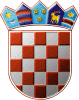 ZAGREBAČKA ŽUPANIJA                OPĆINA DUBRAVICA							PRIJEDLOG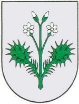                 Općinsko vijeće KLASA: 021-05/20-01/1 URBROJ:238/40-02-20-					Dubravica, 12. veljače 2020. godineNa temelju članka 31. stavka 5. Zakona o poljoprivrednom zemljištu ("Narodne novine", broj 20/18 i 115/18), Odluke o donošenju Programa raspolaganja poljoprivrednim zemljištem u vlasništvu Republike Hrvatske za Općinu Dubravica ("Službeni glasnik Općine Dubravica" broj 4/18) na koju je Ministarstvo poljoprivrede dalo suglasnost KLASA: 945-01/18-01/805, URBROJ: 525-07/1792-19-8 od 07. lipnja 2019. godine, članka 21. Statuta Općine Dubravica („Službeni glasnik Općine Dubravica“ broj 1/18) i zapisnika Povjerenstva za zakup na poljoprivrednom zemljištu u vlasništvu države (KLASA:320-01/18-01/5, URBROJ: 238/40-03-20-46 od 16.01.2020. godine) Općinsko vijeće Općine Dubravica na svojoj 24. sjednici, održanoj 12. veljače 2020. godine donijelo je ODLUKUo raspisivanju ponovljenog javnog natječaja za zakup poljoprivrednog zemljišta u vlasništvu Republike Hrvatske na području Općine DubravicaČlanak 1.Raspisuje se ponovljeni javni natječaj za zakup poljoprivrednog zemljišta u vlasništvu Republike Hrvatske na području Općine Dubravica u katastarskoj općini: Dubravica, koje je Programom raspolaganja poljoprivrednim zemljištem u vlasništvu Republike Hrvatske na području Općine Dubravica predviđeno za zakup, temeljem Zapisnika o otvaranju, ocjeni i pregledu ponuda te zaključka članova Povjerenstva.Na rok od 25 godina s mogućnošću produljenja za isto razdoblje daje se u zakup zemljište koje je navedeno u tablici 1. koja se nalazi u prilogu ove Odluke i čini njezin sastavni dio.Članak 2.Općinsko vijeće Općine Dubravica provest će postupak javnog natječaja prikupljanjem pisanih ponuda. Članak 3.Početna cijena u natječaju utvrđena je na temelju Uredbe o načinu izračuna početne zakupnine poljoprivrednog zemljišta u vlasništvu Republike Hrvatske te naknade za korištenje voda radi obavljanja djelatnosti akvakulture  ("Narodne novine", broj 89/18).Članak 4.Maksimalna površina za zakup po sudioniku natječaja iznosi 0,576 ha, a uključuje  površine državnoga poljoprivrednog zemljišta koje je taj sudionik dobio u zakup po natječajima provedenim od stupanja na snagu Zakona o poljoprivrednom zemljištu ("Narodne novine", broj 20/18 i 115/18).Članak 5.Tekst javnog natječaja objavit će se na oglasnoj ploči  i mrežnoj stranici Općine Dubravica u trajanju od 30 dana. Pisane ponude se dostavljaju Općini Dubravica u roku od 30 dana od objave natječaja na oglasnoj ploči i mrežnoj stranici Općine Dubravica.Članak 6.Tekst javnog natječaja za zakup poljoprivrednog zemljišta u vlasništvu Republike Hrvatske na području Općine Dubravica sa popisom čestica, nalazi se u prilogu ove Odluke i čini njezin sastavni dio.Članak 7.Odluku o izboru najpovoljnije ponude donosi Općinsko vijeće Općine Dubravica na prijedlog Povjerenstva za zakup poljoprivrednog zemljišta u vlasništvu Republike Hrvatske za Općinu Dubravica.Odluka o izboru najpovoljnije ponude dostavit će se na prethodno mišljenje Zagrebačkoj županiji i na suglasnost Ministarstvu poljoprivrede.Članak 8.Stručne poslove u vezi s postupkom provedbe javnog natječaja za zakup obavlja Jedinstveni upravni odjel Općine Dubravica.Članak 9.Ova Odluka stupa na snagu prvog dana od dana objave u Službenom glasniku Općine Dubravica.							PREDSJEDNIK OPĆINSKOG VIJEĆA							Ivica StiperskiTablica 1 - rok od 25 godinaSveukupna površina u natječaju u ha: 0,576 haSveukupna početna zakupnina u natječaju u kn: 113,92 knTOČKA 4. DNEVNOG REDAPonovljeni Javni natječaj za zakup poljoprivrednog zemljišta u vlasništvu Republike Hrvatske na području Općine DubravicaREPUBLIKA HRVATSKA ZAGREBAČKA ŽUPANIJA                OPĆINA DUBRAVICA						PRIJEDLOG                Općinsko vijeće KLASA: 021-05/20-01/1URBROJ:238/40-02-20- Dubravica,  12. veljače 2020. godineNa temelju članka 31. stavka 5.  Zakona o poljoprivrednom zemljištu ("Narodne novine", broj 20/18 i 115/18) i Odluke o raspisivanju ponovljenog javnog natječaja za zakup poljoprivrednog zemljišta u vlasništvu Republike Hrvatske na području Općine Dubravica KLASA: _____, URBROJ: _____ od ____2020. godine, Općinsko vijeće Općine Dubravica na svojoj 24. sjednici održanoj dana 12. veljače 2020. godine objavljujeP O N O V L J E N IJ A V N I   N A T J E Č A Jza zakup poljoprivrednog zemljišta u vlasništvu Republike Hrvatske na području
Općine DubravicaI.   Predmet ponovljenog javnog natječaja je zakup poljoprivrednog zemljišta u vlasništvu Republike Hrvatske na području Općine Dubravica, na području katastarske općine Dubravica, koje je Programom raspolaganja poljoprivrednim zemljištem u vlasništvu Republike Hrvatske za Općinu Dubravica predviđeno za zakup. Površine zemljišta koje su Programom raspolaganja poljoprivrednim zemljištem u vlasništvu Republike Hrvatske za Općinu Dubravica predviđene za zakup, daju se u zakup javnim natječajem na rok od 25 godina, s mogućnošću produljenja za isto razdoblje.Poljoprivredno zemljište koje je predmet ovog Natječaja  s popisom katastarskih čestica/PTC s popisom čestica koje čine tu PTC, sa kulturama, površinama i početnim zakupninama nalaze se u Prilogu 1. ovog javnog natječaja. II.Sudionici javnog natječaja za zakup mogu biti fizičke ili pravne osobe koje su do isteka roka za podnošenje ponuda podmirile sve obveze s osnova korištenja poljoprivrednog zemljišta u vlasništvu države, odnosno sve obveze s osnove naknade za gospodarsko korištenje voda i svih javnih davanja, te protiv kojih se ne vodi postupak zbog predaje u posjed poljoprivrednog zemljišta.Sudionik javnog natječaja za zakup ne može biti fizička ili pravna osoba koja je poljoprivredno zemljište u vlasništvu države dodijeljeno u zakup dala u podzakup ili je njime na drugi način neovlašteno raspolagala.Zajednička ponuda ponuditelja na natječaju za zakup smatra se nevažećom.Ako ponuđena zakupnina na javnom natječaju za zakup od strane ponuditelja koji ispunjava natječajne uvjete prelazi dvostruki iznos početne zakupnine, takva ponuda se smatra nevažećom.III.Pravo prvenstva na javnom natječaju za zakup sukladno članku 36. Zakona o poljoprivrednom zemljištu ("Narodne novine", broj 20/18 i 115/18 - u daljnjem tekstu Zakon) imaju fizičke i pravne osobe koje su sudjelovale u natječaju sljedećim redoslijedom:a) nositelj obiteljskog poljoprivrednog gospodarstva ili vlasnik poljoprivrednog obrta ili pravna osoba u rangu mikro i malih poduzeća, kojima je poljoprivreda primarna djelatnost, koji je najmanje tri godine do objave javnog natječaja vlasnik ili posjednik stoke, bavi se stočarskom proizvodnjom, ima najmanje tri godine do objave javnog natječaja prebivalište ili sjedište ili proizvodni objekt u funkciji poljoprivredne proizvodnje na području Općine Dubravica, a ne ispunjava uvjet prosječnog odnosa broja grla stoke i poljoprivrednih površina od najmanje 1,0 ha oranice ili livade po uvjetnom grlu, odnosno najmanje 2,0 ha pašnjaka po uvjetnom grlu, odnosno najmanje 3,3 ha krških pašnjaka po uvjetnom grlu, koji se računa za proizvodnu godinu koja prethodi objavi javnog natječajaKada ponuditelj ostvaruje prednost po ovom kriteriju, a proizvodna cjelina za koju se natječe je veća od trenutačnih potreba prema izračunu broja uvjetnih grla po hektaru, ponuditelj se u gospodarskom programu mora obvezati na izjednačavanje potrebnog broja uvjetnih grla u roku od dvije godine od sklapanja ugovora o zakupu. Ponuditelj ne ostvaruje pravo prvenstva po ovom kriteriju za površine koje su za više od 10% veće od njegovih trenutačnih potreba.Za ponuditelja koji je pravna osoba uzima se u obzir ukupan broj grla stoke i ukupna površina poljoprivrednog zemljišta kojom raspolaže ponuditelj i sve s njim povezane fizičke i pravne osobe.b) dosadašnji posjednik kojem je poljoprivreda primarna djelatnost ako je u mirnom posjedu na temelju ugovora koji su istekli a sklopljeni su na temelju prije provedenog javnog natječaja, na temelju ugovora o prioritetnoj koncesiji i na temelju ugovora o privremenom korištenju poljoprivrednog zemljišta u vlasništvu države na temelju mirnog posjeda koji ne može biti kraći od pet godina, sukladno zakonu kojim se propisuje raspolaganje poljoprivrednim zemljištem, a koji je ispunio sve obveze iz ugovora koji je istekao ili dosadašnji posjednik koji je vlasnik višegodišnjeg nasada na zemljištu za koje se raspisuje javni natječaj i u mirnom je posjedu tog zemljišta najmanje pet godina do objave javnog natječajac) nositelj obiteljskoga poljoprivrednog gospodarstva ili vlasnik poljoprivrednog obrta koji u trenutku podnošenja ponude nije napunio 41 godinu, upisan je u Upisnik poljoprivrednika najmanje tri godine do objave javnog natječaja i koji ima prebivalište ili sjedište ili proizvodni objekt u funkciji poljoprivredne proizvodnje na području Općine Dubravica najmanje tri godine do objave javnog natječajad) nositelj obiteljskoga poljoprivrednog gospodarstva koji se bavi poljoprivrednom proizvodnjom kao primarnom djelatnošću upisan u Upisnik poljoprivrednika, ima sjedište ili proizvodni objekt u funkciji poljoprivredne proizvodnje na području Općine Dubravica najmanje tri godine do objave javnog natječajae) fizičke ili pravne osobe koje imaju prebivalište ili sjedište ili proizvodni objekt u funkciji poljoprivredne proizvodnje na području Općine Dubravica najmanje tri godine do objave javnog natječajaf) zadruge i trgovačka društva registrirana za obavljanje poljoprivredne djelatnosti i upisana u Upisnik poljoprivrednika najmanje tri godine do objave javnog natječajag) fizičke i pravne osobe koje se bave poljoprivrednom proizvodnjomh) ostale fizičke i pravne osobe koje se namjeravaju baviti poljoprivrednom proizvodnjom.Ako je više osoba iz stavka 1. ovoga članka u istom redoslijedu prava prvenstva za zakup, prednost se utvrđuje prema sljedećem redoslijedu:a) imaju ekonomsku vrijednost poljoprivrednog gospodarstva između 8000 do 100.000 eurab) pravna ili fizička osoba koja se bavi poljoprivrednom proizvodnjom sljedećim redoslijedom:1. povrtlarstvom2. voćarstvom (osim oraha)3. vinogradarstvom4. maslinarstvomc) pravna ili fizička osoba koja se bavi sjemenskom proizvodnjomd) obrazovanje iz područja poljoprivrede, veterinarstva i prehrambene tehnologije, a najmanje SSSe) nositelj obiteljskog poljoprivrednog gospodarstva koji je hrvatski branitelj iz Domovinskog rata, ili je dijete smrtno stradalog ili nestalog hrvatskog braniteljaf) veći broj članova obiteljskog poljoprivrednog gospodarstvag) dulje vrijeme upisan u Upisnik poljoprivrednika.IV.Fizička ili pravna osoba ima pravo prvenstva zakupa prema utvrđenom redoslijedu  iz točke III. ovog natječaja uz uvjet da prihvati najvišu cijenu koju je ponudio bilo koji od ponuđača koji ispunjava natječajne uvjete.V.Ponuda na javni natječaj obavezno treba sadržavati: ime/naziv adresu i OIB ponuditelja, katastarsku čestica za koju se dostavlja ponuda, ponuđenu cijenu za svaku katastarsku česticu za koju se dostavlja ponuda, gospodarski program za svaku katastarsku česticu za koju se dostavlja ponuda i popis dokumentacije dostavljen uz ponudu.VI.Osobe koje sudjeluju u javnom natječaju dužne su sukladno članku 5. Pravilnika o provođenju javnog natječaja za zakup poljoprivrednog zemljišta i zakup za ribnjake u vlasništvu Republike Hrvatske ("Narodne novine", broj 47/19) uz ponudu za ispunjavanje uvjeta za ostvarivanje prava prvenstva priložiti dokumentaciju navedenu u tablici 1 koja se  nalazi u prilogu ovoga natječaja i čini njegov sastavni dio.Sudionici javnog natječaja dužni su za sudjelovanje na javnom natječaju priložiti i sljedeću dokumentaciju:– potvrdu Općine Dubravica o podmirenju svih obveza s osnove korištenja poljoprivrednog zemljišta u vlasništvu države,– potvrdu Porezne uprave o podmirenju svih obveza s osnove javnih davanja,– izjavu da se protiv njih na području Republike Hrvatske ne vodi postupak zbog predaje u posjed poljoprivrednog zemljišta (Obrazac 1),– izjavu da nemaju duga s osnova korištenja poljoprivrednog zemljišta na području Republike Hrvatske (Obrazac 1),– izjava da se osobni podaci iz ponude na javnom natječaju za zakup koriste u daljnjem postupku sklapanja ugovora i vođenja registra evidencije ugovora i naplate po ugovoru (Obrazac 3).– gospodarski program korištenja poljoprivrednog zemljišta, na propisanom obrascu koji je sastavni dio natječaja (Obrazac 5).Sudionici javnog natječaja za zakup koji su pravne osobe sukladno točki III. 1. a) dužni za sudjelovanje na javnom natječaju uz ponudu, osim dokumentacije iz stavka 2. ove točke, priložiti i izjavu pod punom materijalnom i kaznenom odgovornošću u kojoj navode s njima sve povezane fizičke i pravne osobe (Obrazac 2).Sudionici javnog natječaja za zakup poljoprivrednog zemljišta iz stavka 3. ove točke dužni su uz ponudu za ispunjavanje uvjeta za ostvarivanje prava prvenstva priložiti i za s njima povezane fizičke i pravne osobe i dokumentaciju navedenu pod brojem 6., 8. i 9. u tablici 1.Sudionici javnog natječaja za zakup sukladno točki III. kriterij 1. b) dužni za sudjelovanje na javnom natječaju uz ponudu, osim dokumentacije iz stavka 2. ove točke, priložiti i izjavu pod punom materijalnom i kaznenom odgovornošću u kojoj navode da su ispunjavali gospodarski program iz ugovora temeljem kojeg ostvaruju status dosadašnjeg posjednika za vrijeme trajanja ugovora i nakon isteka ugovora do trenutka raspisivanja natječaja (Obrazac 4).Sudionici javnog natječaja za zakup sukladno točki III. 1. b). koji u ugovorima temeljem kojih ostvaruju status dosadašnjeg posjednika nemaju gospodarski program kao sastavni dio ugovora, dužni su za sudjelovanje na javnom natječaju uz ponudu, osim dokumentacije iz stavka 2. ove točke, priložiti i izjavu danu  pod punom materijalnom i kaznenom odgovornošću u kojoj navode da su koristili zemljište sukladno odredbama ugovora za vrijeme trajanja ugovora i nakon isteka ugovora do trenutka raspisivanja natječaja (Obrazac 4).Pripadajući iznos uvjetnog grla (UG) po pojedinoj vrsti domaće životinje naveden u tablici 2  nalazi se u prilogu ovoga natječaja i čini njegov sastavni dio.Prosječan broj uvjetnih grla izračunava se na temelju  tablice iz stavka 9. ovoga članka, za proizvodnu godinu koja prethodi natječaju, a računa se od 1. siječnja do 31. prosinca.Kod izračuna prosječnog broja uvjetnih grla i ukupnih površina poljoprivrednog zemljišta ne uračunavaju se površine poljoprivrednog zemljišta za koje ponuditelj ima zaključene ugovore, a predmet su natječaja za zakup.Potpis na izjavama iz ove točke natječaja ne mora biti ovjeren kod javnog bilježnika.VII.Maksimalna površina koja se može dati u zakup nekoj osobi iznosi 0,576 ha, a uključuje  površine državnoga poljoprivrednog zemljišta koje je pojedina fizička ili pravna osoba dobila u zakup po natječajima provedenim od stupanja na snagu Zakona.VIII.Zakupnina za zakup plaća se godišnje.Zakupnina za prvu godinu zakupa plaća se u roku od 15 dana od dana uvođenja u posjed u visini razmjernoj razdoblju koje je preostalo do isteka godine, a za svaku slijedeću godinu zakupnina se plaća do kraja prosinca tekuće godine.Ako je zakupnik u posjedu poljoprivrednog zemljišta, iznos zakupnine za prvu godinu smanjit će se razmjerno plaćenoj zakupnini.Kod sklapanja ugovora o zakupu ugovorit će se revalorizacija zakupnine sukladno članku 50. stavku 1.i 6. Zakona.IX.Pisane ponude šalju se poštom, preporučeno u zatvorenim omotnicama s naznakom: „Ponuda za zakup poljoprivrednog zemljišta u vlasništvu države, ne otvaraj“ na adresu Općine Dubravica, Pavla Štoosa 3, 10293 Dubravica, u roku od 30 dana od dana objave natječaja na oglasnoj ploči i mrežnoj stranici Općine Dubravica, www.dubravica.hr , a koji teče od ____2020. godine i traje do ___.2020. godine.Povjerenstvo  za zakup i prodaju poljoprivrednog zemljišta u vlasništvu Republike Hrvatske za Općinu Dubravica (u daljnjem tekstu: Povjerenstvo) izvršiti će analizu ponuda dostavljenih na javnom natječaju za zakup u roku do 60 dana od isteka roka za dostavu ponuda.Javno otvaranje ponuda održat će se najranije deseti dan od dana isteka roka za dostavu ponuda odnosno javno otvaranje ponuda održati će se _____2020. godine u 09:00 sati, u prostorijama Općine Dubravica, na adresi Pavla Štoosa 3, 10293 Dubravica.X.Ponuda je nevažeća i neće se razmatrati ako je: izvan roka, nepotpisana, ne sadrži podatke iz točke V., dokumentaciju i izjave iz točke VI.  ovog javnog natječaja.Ukoliko se jedan ponuditelj javlja na više katastarskih čestica koje su predmet natječaja može dostaviti jednu ponudu za sve  katastarske čestice za koje podnosi ponudu.Za svaku pojedinu katastarsku česticu iz ponude navedene u stavku 2. ove točke, ponuditelj mora dostaviti ponuđenu cijenu i gospodarski program. Ostala dokumentacija dostavlja se u jednom primjerku i razmatra se za svaku katastarsku česticu iz ponude tog ponuditelja.Povjerenstvo će za ostvarivanje prava prvenstva razmatrati samo dokumentaciju navedenu u točki VI. tablici 1. ovog javnog natječaja.XI.Odluku o izboru najpovoljnije ponude donosi Općinsko vijeće Općine Dubravica na prijedlog Povjerenstva za zakup poljoprivrednog zemljišta u vlasništvu Republike Hrvatske za Općinu Dubravica.Odluka o izboru najpovoljnije ponude dostavit će se na prethodno mišljenje Zagrebačkoj županiji i na suglasnost Ministarstvu poljoprivrede.O donesenoj odluci iz stavka 2. ove točke obavještavaju se svi sudionici natječaja javnom objavom na oglasnoj ploči i mrežnoj stranici Općine Dubravica, www.dubravica.hr.Protiv Odluke o izboru najpovoljnije ponude iz stavka 1. i 2. ovog članka, nije dopuštena žalba, niti se može pokrenuti upravni spor. Sudionici javnog natječaja koji smatraju da su povrijeđena pravila javnog natječaja ili iz drugih zakonom predviđenih razloga mogu pred sudom pobijati ugovor o zakupu sklopljen s trećom osobom.XII.Nakon dobivenog pozitivnog mišljenja Županije i suglasnosti Ministarstva te po sastavljanju nacrta ugovora o zakupu na koji je nadležno županijsko državno odvjetništvo dalo pozitivno mišljenje, općinski načelnik Općine Dubravica i najpovoljniji ponuđač sklapaju ugovor o zakupu. Ugovor o zakupu, u dijelu koji se odnosi na cijenu i predaju posjeda, sklapa se kao ovršna isprava sukladno posebnim propisima kojima se uređuje postupak ovrhe te ovlasti i način rada javnog bilježništva.							PREDSJEDNIK OPĆINSKOG VIJEĆA							Ivica StiperskiPrilog 1Tablica 1 - rok od 25 godinaSveukupna površina u natječaju u ha: 0,576 haSveukupna početna zakupnina u natječaju u kn: 113,92 knTablica 1TABLICA 2Pripadajući iznos UG po pojedinoj vrsti domaće životinjeOBRAZAC 1. Fizička ili pravna osoba - Podnositelj ponude _____________________________________ I Z J A V AIzjavljujem pod punom materijalnom i kaznenom odgovornošću da sam do isteka roka za podnošenje ponuda na Javni natječaj za zakup poljoprivrednog zemljišta u vlasništvu Republike Hrvatske na području Općine Dubravica, objavljen dana ____2020.godine, na području Republike Hrvatske platio sve obveze s osnova korištenja poljoprivrednog zemljišta u vlasništvu Republike Hrvatske i da se protiv mene ne vode postupci radi predaje u posjed poljoprivrednog zemljišta u vlasništvu Republike Hrvatske. Ukoliko kao najpovoljniji ponuditelj sklopim ugovor o zakupu po predmetnom natječaju, u cijelosti sam suglasan da se isti raskine ako se utvrdi suprotno od gore navedenog.__________________________ (potpis/pečat podnositelja ponude)OBRAZAC 2.***Članak 5. stavak 6. Pravilnika o provođenju javnog natječaja za zakup poljoprivrednog zemljišta i zakup za ribnjake u vlasništvu Republike Hrvatske:„Povezanim osobama, u smislu Zakona a u odnosu na članak 36. stavak 4. Zakona,  smatraju se fizičke i pravne osobe kod kojih jedna osoba (fizička ili pravna) ima većinski vlasnički i/ili osnivački udio ili većinsko pravo odlučivanja u upravi, nadzoru ili kapitalu druge osobe.“ Pravna osoba - Podnositelj ponude _____________________________________ I Z J A V AIzjavljujem pod punom materijalnom i kaznenom odgovornošću da sam, do isteka roka za podnošenje ponuda na Javni natječaj za zakup poljoprivrednog zemljišta u vlasništvu Republike Hrvatske na području Općine Dubravica, objavljen dana ____2020. godine:(* zaokružiti/zaokružiti i popuniti)POVEZAN sa slijedećim fizičkim i pravnim osobama:ime/naziv osobe			     OIB				adresa_____________________________________________________________________________________________________________________________________________________________________________________________________________________________________________________________________________________________________________________________________________________________________________________________________________________________________________________NISAM POVEZAN sa drugim fizičkim i pravnim osobama.Ukoliko kao najpovoljniji ponuditelj sklopim ugovor o zakupu po predmetnom natječaju, u cijelosti sam suglasan da se isti raskine ako se utvrdi suprotno od gore navedenog.__________________________     (potpis/pečat podnositelja ponude)OBRAZAC 3. Fizička ili pravna osoba - Podnositelj ponude _____________________________________ I Z J A V AIzjavljujem da sam suglasan da se moji osobni podaci iz ponude na Javni natječaj za zakup poljoprivrednog zemljišta u vlasništvu Republike Hrvatske na području Općine Dubravica objavljen dana ____2020., koriste u daljnjem postupku sklapanja ugovora i vođenja registra evidencije ugovora i naplate po ugovoru, ukoliko kao najpovoljniji ponuditelj sklopim ugovor o zakupu po predmetnom natječaju.__________________________ potpis/pečat podnositelja ponudeOBRAZAC 4. Fizička ili pravna osoba - Podnositelj ponude _____________________________________ I Z J A V A(a) Izjavljujem pod punom materijalnom i kaznenom odgovornošću da sam, do isteka roka za podnošenje ponuda na Javni natječaj za zakup poljoprivrednog zemljišta u vlasništvu Republike Hrvatske na području Općine Dubravica, objavljen dana _____2020. godine: ispunjavao gospodarski program iz ugovora na temelju kojeg ostvarujem status dosadašnjeg posjednika, za vrijeme trajanja ugovora i nakon isteka ugovora, do trenutka raspisivanja natječaja.(* za ugovore kojima je gospodarski program sastavni dio ugovora)(b) Izjavljujem pod punom materijalnom i kaznenom odgovornošću da sam, do isteka roka za podnošenje ponuda na Javni natječaj za zakup poljoprivrednog zemljišta u vlasništvu Republike Hrvatske na području Općine Dubravica, objavljen dana _____2020. godine: koristio zemljište sukladno odredbama ugovora za vrijeme trajanja ugovora i nakon isteka ugovora do trenutka raspisivanja natječaja.(* za ugovore kojima je gospodarski program nije sastavni dio ugovora i ugovore o koncesiji)Ukoliko kao najpovoljniji ponuditelj sklopim ugovor o zakupu po predmetnom natječaju, u cijelosti sam suglasan da se isti raskine ako se utvrdi suprotno od gore navedenog.__________________________     (potpis/pečat podnositelja ponude)TOČKA 5. DNEVNOG REDADonošenje Odluke o donošenju Procjene ugroženosti od požara i tehnoloških eksplozija i Plana zaštite od požara (revizija) za Općinu DubravicaOBRAZLOŽENJE:Općina Dubravica zaprimila je dana 03.01.2020. godine pozitivno mišljenje na Procjenu ugroženosti od požara i tehnološke eksplozije i Plan zaštite od požara za Općinu Dubravica od Ministarstva unutarnjih poslova, Ravnateljstva civilne zaštite, Područnog ureda civilne zaštite Zagreb, Službe za inspekcijske poslove (PRILOŽENA U MATERIJALIMA) te je potrebno da Općinsko vijeće usvoji prijedlog ove Odluke o donošenju Procjene i Plana.Procjena ugroženosti od požara i Plan zaštite objavljeni su na Internet stranici Općine Dubravica te se uvid u njih može izvršiti linkom na: http://www.dubravica.hr/dokumenti.htmlREPUBLIKA HRVATSKA ZAGREBAČKA ŽUPANIJA                OPĆINA DUBRAVICA					PRIJEDLOG                Općinsko vijeće KLASA: 021-05/20-01/1URBROJ: 238/40-02-20-Dubravica, 12. veljače 2020. godineNa temelju članka 13. stavka 1. Zakon o zaštiti od požara („Narodne novine“ br. 92/10), članka 19. stavka 1. alineje 11. i članka 35. stavka 1. točke 2. Zakona o lokalnoj i područnoj (regionalnoj) samoupravi („Narodne novine“ broj 33/01, 60/01, 129/05, 109/07, 125/08, 36/09, 36/09, 150/11, 144/12, 19/13, 137/15, 123/17, 98/19), članka 21. Statuta Općine Dubravica („Službeni glasnik Općine Dubravica“ br. 1/18) i pozitivnog mišljenja Ministarstva unutarnjih poslova, Ravnateljstva civilne zaštite, Područnog ureda civilne zaštite Zagreb, Službe za inspekcijske poslove (KLASA: 214-02/19-11/8017, URBROJ: 511-01-361/1-19-2 od 23. prosinca 2019. godine) Općinsko vijeće Općine Dubravica na svojoj 24. sjednici održanoj dana 12. veljače 2020. godine donosiODLUKUo donošenju Procjene ugroženosti od požara i tehnoloških eksplozija i Plana zaštite od požara (revizija) za Općinu DubravicaČlanak 1.Ovom Odlukom donosi se Procjena ugroženosti od požara i tehnoloških eksplozija i Plan zaštite od požara (revizija) za Općinu Dubravica koju je izradila ovlaštena tvrtka IN Konzalting d.o.o., Baranjska 18, 35000 Slavonski Brod, u prosincu 2019. godine.Članak 2.Procjena ugroženosti od požara i tehnoloških eksplozija i Plan zaštite od požara (revizija) sačinjeni su u dva primjerka i sadrže tekstualni i grafički dio.Dokumenti iz stavka 1. ovog članka sastavni su dio ove Odluke.Članak 3.Ova Odluka stupa na snagu osmog dana od dana objave u „Službenom glasniku Općine Dubravica“.							OPĆINSKO VIJEĆE OPĆINE DUBRAVICA							PredsjednikIvica StiperskiTOČKA 6. DNEVNOG REDADonošenje Odluke o izmjenama i dopunama Odluke o uvjetima i načinu držanja kućnih ljubimaca, načinu postupanja s napuštenim i izgubljenim životinjama te divljim životinjama na području Općine Dubravica OBRAZLOŽENJE:Razlog  i cilj donošenja Odluke o izmjenama i dopunama Odluke o uvjetima i načinu držanja kućnih ljubimaca, načinu postupanja s napuštenim i izgubljenim životinjama te divljim životinjama na području Općine Dubravica je usklađivanje odredbi važeće Odluke o uvjetima i načinu držanja kućnih ljubimaca, načinu postupanja s napuštenim i izgubljenim životinjama te divljim životinjama na području Općine Dubravica (Službeni glasnik Općine Dubravica broj 01/2018) sa odredbama Prekršajnog zakona (NN 107/07, 39/13, 157/13, 110/15, 70/17, 118/18) u dijelu koji se odnosi na propisivanje novčanih kazni za prekršitelje pravne ili fizičke osobe odnosno članak 33. Prekršajnog zakona koji propisuje novčane kazne:Članak 33. stavak 4. Prekršajnog zakona propisujeza pravnu osobu od 500,00 do 10.000,00 kunaza fizičke osobe kazna je propisana od 100,00 do 2.000,00 kuna za fizičku osobu obrtnika i osobu koja obavlja drugu samostalnu djelatnost od 300,00 do 5.000,00 kuna Predlaže se usvajanje prijedloga ove Odluke u svrhu usklađenja odredbi važeće Odluke sa odredbama Prekršajnog zakona.REPUBLIKA HRVATSKA ZAGREBAČKA ŽUPANIJA                OPĆINA DUBRAVICA						PRIJEDLOG                Općinsko vijeće KLASA: 021-05/20-01/1URBROJ: 238/40-02-20-Dubravica, 12. veljače 2020. godineNa temelju članka 49. stavka 4., članka 51. stavka 5., članka 62. stavka 5. Zakona o zaštiti životinja (”Narodne novine” broj 102/17) i članka 21. Statuta Općine Dubravica („Službeni glasnik Općine Dubravica“ br. 1/18) Općinsko vijeće Općine Dubravica, na 24. sjednici održanoj dana 12. veljače 2020. godine, donijelo jeODLUKU O IZMJENAMA I DOPUNAMAOdluke o uvjetima i načinu držanja kućnih ljubimaca, načinu postupanja s napuštenim i izgubljenim životinjama te divljim životinjama na području Općine DubravicaČlanak 1.U Odluci o uvjetima i načinu držanja kućnih ljubimaca, načinu postupanja s napuštenim i izgubljenim životinjama te divljim životinjama na području Općine Dubravica („Službeni glasnik Općine Dubravica“ broj 01/2018), u članku 32. stavku 3. iza riječi: „prekršitelj“ dodaju se riječi: „fizička osoba“.Članak 2.U članku 32. iza stavka 3. dodaje se novi stavak 4. koji glasi:„Prekršitelj fizička osoba obrtnik i osoba koja obavlja drugu samostalnu djelatnost koja je učinila prekršaj iz stavka 3. ovog članka, a koji je počinila u vezi obavljanja njezina obrta ili druge samostalne djelatnosti biti će kažnjena novčanom kaznom u iznosu od 500,00 do 5.000,00 kuna.“Članak 3.U članku 32. iza novog dodanog stavka 4. dodaje se novi stavak 5. koji glasi:„Prekršitelj pravna osoba koja je učinila prekršaj iz stavka 3. ovog članka biti će kažnjena novčanom kaznom u iznosu od 1.000,00 do 10.000,00 kuna.“Članak 4.Sve ostale odredbe Odluke o uvjetima i načinu držanja kućnih ljubimaca, načinu postupanja s napuštenim i izgubljenim životinjama te divljim životinjama na području Općine Dubravica ostaju nepromijenjene.Članak 5.Ova Odluka o izmjenama i dopunama stupa na snagu prvog dana od dana objave u Službenom glasniku Općine Dubravica.							PREDSJEDNIK OPĆINSKOG VIJEĆA							Ivica StiperskiTOČKA 7. DNEVNOG REDAStatut Općine DubravicaOBRAZLOŽENJE:Temeljem Zapisnika sa  02. sjednice Komisije za Statut, Poslovnik i normativnu djelatnost održane u četvrtak 06. veljače 2020. godine u prostoriji vijećnice Općine Dubravica, na kojoj se razmatrao prijedlog Statuta Općine Dubravica sukladno Zakonu o izmjenama i dopunama Zakona o lokalnoj i područnoj (regionalnoj) samoupravi (NN 98/19, stupio na snagu 01.01.2020. godine), koji u članku 16. propisuje da je Općina Dubravica dužna uskladiti svoj statut s odredbama Zakona u roku od 60 dana od dana stupanja na snagu Zakona (ZAPISNIK U MATERIJALIMA ZA OPĆINSKO VIJEĆE), članovi Komisije predlažu promjene dosadašnjih važećih odredbi Statuta Općine Dubravica, objavljenog u Službenom glasniku Općine Dubravica broj 01/18: u materijalima žutom bojom (prekrižen tekst) koji se briše ili mijenja, a crvenom bojom označen tekst koji se uvršćuje u dosadašnje odredbe Statuta.Članovi Komisije zaključuju da će se predlagati Općinskom vijeću donošenje novog Statuta Općine Dubravica umjesto donošenja Izmjena i dopuna Statuta iz razloga većeg broja izmijenjenih i dopunjenih odredbi važećeg Statuta.REPUBLIKA HRVATSKA ZAGREBAČKA ŽUPANIJA                OPĆINA DUBRAVICA					PRIJEDLOG                Općinsko vijeće KLASA: 021-05/20-01/1URBROJ: 238/40-02-20-Dubravica, 12. veljače 2020. godineNa temelju članka 35. Zakona o lokalnoj i područnoj (regionalnoj) samoupravi („Narodne novine“ br. 33/01, 60/01, 129/05, 109/07, 125/08, 36/09, 150/11, 144/12, 19/13, 137/15, 123/17, 98/19-pročišćeni tekst, dalje u tekstu: Zakon), a u vezi sa člankom 16. Zakona o izmjenama i dopunama Zakona o lokalnoj i područnoj (regionalnoj) samoupravi („Narodne novine“ br. 98/19) i članka 21. Statuta Općine Dubravica („Službeni glasnik Općine Dubravica“ br. 1/18), Općinsko vijeće Općine Dubravica na svojoj 24. sjednici održanoj dana  12. veljače 2020. godine donosiSTATUTOPĆINE DUBRAVICAI. OPĆE ODREDBEČlanak 1.              Ovim Statutom uređuje se samoupravni djelokrug Općine Dubravica, njezina službena obilježja, javna priznanja, ustrojstvo, ovlasti i način rada tijela Općine Dubravica, način obavljanja poslova, oblici neposrednog sudjelovanja građana u odlučivanju, provođenje referenduma u pitanjima iz samoupravnog djelokruga, mjesna samouprava, ustrojstvo i rad javnih službi, suradnja s drugim jedinicama lokalne i područne (regionalne) samouprave, te druga pitanja od važnosti za ostvarivanje prava i obveza Općine Dubravica (dalje u tekstu: Općina). Članak 2.            Ovaj Statut temeljni je i najviši akt Općine.            Svi ostali opći akti i pojedinačne odluke tijela Općine moraju biti sukladni odredbama ovog Statuta.Članak 3.Općina je jedinica lokalne samouprave na području Zagrebačke županije. U sastav Općine ulaze sljedeća naselja:Bobovec Rozganski, Donji Čemehovec, Dubravica, Lugarski Breg, Lukavec Sutlanski, Kraj Gornji Dubravički, Pologi, Prosinec, Rozga i Vučilčevo.Granice područja Općine obuhvaćaju katastarske općine Dubravica i Prosinec u cijelosti, te dijelove katastarskih općina Kraj (sjeverni dio) i katastarske općine Pušća (sjeverozapadni dio).Granice općine mogu se mijenjati samo na način i po postupku propisanim zakonom.Članak 4.Naziv općine je: Općina DubravicaSjedište Općine je: u Dubravici, Pavla Štoosa 3.Općina je pravna osoba.II.  SLUŽBENA OBILJEŽJA OPĆINEČlanak 5.Općina ima svoja obilježja:Obilježja su:Grb OpćineZastava OpćineGrb i zastava Općine mogu se upotrebljavati na način kojim se poštuje tradicija i dostojanstvo Općine. Način upotrebe i zaštita obilježja Općine utvrđuje se posebnom odlukom Općinskog načelnika.Grb i zastava ne smiju sadržavati simbole protivne Ustavu Republike Hrvatske i drugim propisima.Članak 6. Grb Općine ima oblik poluokruglog štita, na srebrnom polju sadrži zelenu (endemsku) biljku mesožderku, a u dnu lijevo i desno nalazi se po jedna bodljikava hvataljka. Gore u vrhu stabljike nalaze se po dva bijela cvijeta i dva pupoljka.Članak 7.             Zastava Općine je jednobojna tamnoplave boje, dimenzija omjera, dužine i širine 2:1.U sredini zastave, na sjecištu dijagonale nalazi se grb Općine, obostrano obrubljen zlatnom trakom.       	Svečana izvedba službene zastave ima po rubu zlatnožute trake obostrano.Članak 8.            Dan Općine je „26. srpanj“ -  Blagdan Sv. Ane.U Općini se svečano obilježavaju i „Dani općine Dubravica“ u mjesecu lipnju svake kalendarske godine.III. JAVNA PRIZNANJAČlanak 9.   Općinsko vijeće Općine dodjeljuje javna priznanja za osobita postignuća i doprinos od značaja za razvitak i ugled Općine, a osobito za naročite uspjehe ostvarene u području gospodarstva, znanosti, kulture, zaštite i unapređivanja čovjekovog okoliša, ljudskih prava, športa, tehničke kulture, zdravstva i drugih javnih djelatnosti. Članak 10.Javna priznanja Općine su:Proglašenje počasnim građaninom Općine,Nagrada Općine,Povelja Općine,Zahvalnica Općina.Članak 11.           Uvjeti za dodjelu javnih priznanja, njihov izgled i oblik, postupak dodjele te tijela koja provode postupak i dodjeljuju priznanja, uređuju se posebnom odlukom Općinskog vijeća. IV. SURADNJA S DRUGIM JEDINICAMA LOKALNE I PODRUČNE (REGIONALNE) SAMOUPRAVEČlanak 12.Radi ostvarivanja zajedničkih interesa u unapređivanju gospodarskog, društvenog i kulturnog razvitka, Općina uspostavlja i održava suradnju s drugim jedinicama lokalne samouprave u zemlji i inozemstvu, u skladu sa zakonom i međunarodnim ugovorima. Članak 13.            Općinsko vijeće donosi odluku o uspostavljanju suradnje kada ocijeni da postoji dugoročan i trajan interes za uspostavljanje suradnje i mogućnosti za njezino razvijanje.             Kriteriji za uspostavljanje suradnje, te postupak donošenja odluke uređuju se posebnom odlukom Općinskog vijeća.Članak 14.            O uspostavljenoj suradnji sklapa se sporazum (ugovor, povelja, memorandum ili sl.).             Sporazum o suradnji Općine i općine ili grada druge države objavljuje se u Službenom glasniku Općine Dubravica. V. SAMOUPRAVNI DJELOKRUGČlanak 15.            Općina je samostalna u odlučivanju u poslovima iz samoupravnog djelovanja u skladu s Ustavom Republike Hrvatske i zakonom, te podliježe samo nadzoru zakonitosti rada i akata tijela Općine. Članak 16.            Općina u samoupravnom djelokrugu obavlja poslove od lokalnog značaja kojima se neposredno ostvaruju potrebe građana, a koji nisu Ustavom ili zakonom dodijeljeni državnim tijelima i to osobito poslove koji se odnose na: uređenje naselja i stanovanja,prostorno i urbanističko planiranje,komunalno gospodarstvo, brigu o djeci,socijalnu skrb,primarnu zdravstvenu zaštitu,odgoj i osnovno obrazovanje,kulturu, tjelesnu kulturu i šport, zaštitu potrošača,zaštitu i unapređenje prirodnog okoliša,protupožarnu i civilnu zaštitu, promet na svom području,te ostale poslove sukladno posebnim zakonima.           Općina obavlja poslove iz samoupravnog djelokruga sukladno posebnim zakonima kojima se uređuju pojedine djelatnosti iz stavka 1. ovog članka.           Sadržaj i način obavljanja poslova iz samoupravnog djelokruga detaljnije se uređuje odlukama Općinskog vijeća i općinskog načelnika u skladu sa zakonom i ovim Statutom. Članak 17.           Općina može obavljanje pojedinih poslova iz članka 16. ovoga Statuta organizirati zajednički, osobito u svrhu pripreme projekata za povlačenje novčanih sredstava iz fondova Europske unije, s drugom jedinicom lokalne samouprave ili više jedinica lokalne samouprave, osnivanjem zajedničkog tijela, zajedničkog upravnog odjela ili službe, zajedničkog trgovačkog društva ili zajednički organizirati obavljanje pojedinih poslova u skladu s posebnim zakonom.           Odluku o obavljanju poslova na način propisan u stavku 1. ovoga članka donosi Općinsko vijeće.Članak 18.            Općinsko vijeće može pojedine poslove iz samoupravnog djelokruga, čije je obavljanje od šireg interesa za građane na području više jedinica lokalne samouprave, posebnom odlukom prenijeti na županiju.             Općinsko vijeće može pojedine poslove iz samoupravnog djelokruga Općine posebnom odlukom prenijeti na mjesnu samoupravu.VI. TIJELA OPĆINEČlanak 19.            Tijela Općine su:Općinsko vijećeOpćinski načelnikOPĆINSKO VIJEĆEČlanak 20.Općinsko vijeće je predstavničko tijelo građana i tijelo lokalne samouprave, koje donosi odluke i akte u okviru prava i dužnosti Općine, te obavlja i druge poslove u skladu sa Ustavom, zakonom i ovim Statutom.              Ako zakonom ili drugim propisom nije utvrđeno tijelo nadležno za obavljanje poslova iz samoupravnog djelokruga, poslovi i zadaće koje se odnose na uređivanje odnosa iz samoupravnog djelokruga u nadležnosti su Općinskog vijeća, a izvršni poslovi i zadaće u nadležnosti su Općinskog načelnika.              Ukoliko se na način propisan stavkom 2. ovoga članka ne može se utvrditi nadležno tijelo, poslove i zadaće obavlja Općinsko vijeće. Članak 21.Općinsko Vijeće:donosi Statut Općine,donosi Poslovnik o radu,donosi proračun i odluku o izvršenju proračuna,usvaja godišnje izvješće o izvršenju proračuna, donosi odluku o privremenom financiraju,odlučuje o stjecanju i otuđenju pokretnina i nekretnina te raspolaganju ostalom imovinom Općine čija pojedinačna vrijednost prelazi 0,5% iznosa prihoda bez primitaka ostvarenih u godini koja prethodi godini u kojoj se odlučuje o stjecanju i otuđenju pokretnina i nekretnina, odnosno raspolaganju ostalom imovinom, a uvijek odlučuje ako vrijednost prelazi 1.000.000,00 kuna,  donosi Odluku o promjeni granica Općine, uređuje ustrojstvo i djelokrug Jedinstvenog upravnog odjela,donosi odluku o kriterijima za ocjenjivanje službenika i načinu provođenja ocjenjivanja, osniva javne ustanove, ustanove, trgovačka društva i druge pravne osobe za obavljanje gospodarskih, društvenih, komunalnih i drugih djelatnosti od interesa za Općinu,daje prethodne suglasnosti na Statute ustanova, ukoliko zakonom ili odlukom o osnivanju nije drugačije propisano,donosi odluke o potpisivanju sporazuma o suradnji s drugim jedinicama lokalne samouprave, u skladu sa općim aktom i zakonom,raspisuje lokalni referendum,bira i razrješava predsjednika i potpredsjednika Općinskog Vijeća,osniva, bira i razrješava članove radnih tijela Općinskog vijeća,odlučuje o pokroviteljstvu Općine,donosi odluku o kriterijima, načinu i postupku za dodjelu javnih priznanja i dodjeljuje javna priznanja, imenuje i razrješava i druge osobe određene zakonom, ovim Statutom, i posebnim odlukama Općinskog vijeća,donosi opće i druge akte kojima uređuje pitanja iz samoupravnog djelokruga Općinedonosi odluku o uvjetima, načinu i postupku gospodarenja nekretninama u vlasništvu Općinepredlaže glavnoj skupštini odnosno skupštini trgovačkog društva u kojem Općina ima dionice ili udjele u vlasništvu članove upravnog tijela i nadzornog odbora trgovačkog društvaodlučuje o davanju suglasnosti za zaduživanje pravnim osobama koje je osnovala Općina ili koje su u većinskom vlasništvu Općine.Članak 21a.	Općinsko vijeće donosi odluke većinom glasova ako je sjednici nazočna većina njegovih članova.	Statut, proračun, godišnji izvještaj o izvršenju proračuna, odluka o raspisivanju referenduma i odluka o pristupanju raspravi o predloženoj promjeni Statuta donose se većinom glasova svih članova Općinskog vijeća.	Odluku o raspisivanju referenduma za opoziv općinskog načelnika i njegovog zamjenika koji je predložilo 2/3 članova Općinskog vijeća, Općinsko vijeće donosi dvotrećinskom većinom glasova svih članova Općinskog vijeća.      Predsjednik i potpredsjednik VijećaČlanak 22. Općinsko vijeće ima predsjednika i potpredsjednika. Dužnost predsjednika i potpredsjednika vijeća je počasna i za njezino obavljanje obnašatelji dužnosti ne primaju plaću.  Predsjednik i potpredsjednici imaju pravo na naknadu sukladno posebnoj odluci Općinskog vijeća.Članak 23.  Predsjednik Općinskog vijeća:zastupa Općinsko vijećesaziva i predsjedava sjednicama Općinskog vijeća,predlaže dnevni red Općinskog vijeća,upućuje prijedloge ovlaštenih predlagatelja u propisani postupak,brine o postupku donošenja odluka i općih akata,održava red na sjednici Općinskog vijećausklađuje rad radnih tijela,potpisuje odluke i akte koje donosi Općinsko vijeće,brine o suradnji Općinskog vijeća i općinskog načelnika,brine se o zaštiti prava vijećnika iobavlja i druge poslove određene zakonom i Poslovnikom Općinskog vijećaVijećniciČlanak 24.             Općinsko vijeće Općine ima 11 (jedanaest) vijećnika.Članak 25.            Mandat članova Općinskog vijeća izabranih na redovnim izborima traje do dana stupanja na snagu odluke Vlade RH o raspisivanju sljedećih redovnih izbora koji se održavaju svake četvrte godine sukladno odredbama zakona kojim se uređuju lokalni izbori, odnosno do stupanja na snagu odluke Vlade RH o raspuštanju Općinskog vijeća sukladno odredbama zakona.            Mandat članova Općinskog vijeća izabranih na prijevremenima izborima traje do isteka tekućeg mandata Općinskog vijeća izabranog na redovnim izborima koji se održavaju svake četvrte godine sukladno odredbama zakona kojim se uređuju lokalni izbori, odnosno do dana stupanja na snagu odluke Vlade RH o raspuštanju Općinskog vijeća sukladno odredbama Zakona.Članak 26.            Dužnost člana Općinskog vijeća je počasna i za njezino obavljanje vijećnik ne prima plaću.            Vijećnici imaju pravo na naknadu za svoj rad u skladu s posebnom odlukom Općinskog vijeća.            Vijećnici nemaju obvezujući mandat i nisu opozivi.Članak 27.Vijećnik ima prava i dužnosti:sudjelovati na sjednicama Općinskog vijeća,raspravljati i glasovati o svakom pitanju koje je na dnevnom redu sjednice Vijeća,predlagati Vijeću donošenje akata, podnositi prijedloge akata i podnositi amandmane na prijedloge akata,postavljati pitanja iz djelokruga rada Općinskog vijećapostavljati pitanja Općinskom načelniku i zamjeniku općinskog načelnika,sudjelovati na sjednicama radnih tijela Općinskog vijeća i na njima raspravljati, a u radnim tijelima kojih je član i glasovati, tražiti i dobiti podatke, potrebne za obavljanje dužnosti vijećnika, od tijela Općine,prihvatiti se članstva u radnim tijelima u koja ga izabere Općinsko vijeće,ima pravo uvida u registar birača za vrijeme dok obavljaju dužnostima pravo na opravdani neplaćeni izostanak s posla radi sudjelovanja u radu Općinskog vijeća i njegovih radnih tijela.          Vijećnik ne može biti kazneno gonjen niti odgovoran na bilo koji drugi način, zbog glasovanja, izjava ili iznesenih mišljenja i stavova na sjednicama Općinskog vijeća.           Vijećnik je dužan čuvati tajnost podataka, koji su kao tajni određeni u skladu s propisima, za koje sazna za vrijeme obnašanja dužnosti vijećnika.         Vijećnik ima i druga prava i dužnosti utvrđena odredbama zakona, ovog Statuta i Poslovnika Općinskog vijeća. Članak 28.            Vijećniku prestaje mandat prije isteka vremena na koji je izabran:ako podnese ostavku, danom  dostave pisane ostavke, ako mu je pravomoćnom sudskom odlukom potpuno oduzeta poslovna sposobnost, danom pravomoćnosti sudske odluke,ako je pravomoćnom sudskom presudom osuđen na bezuvjetnu kaznu zatvora u trajanju dužem od šest mjeseci, danom pravomoćnosti presude,ako mu prestane prebivalište na području Općine Dubravica, danom prestanka prebivališta,ako mu prestane hrvatsko državljanstvo, danom prestanka državljanstva,smrću.Članak 29. Vijećniku koji za vrijeme trajanja mandata prihvati obnašanje dužnosti koja je prema odredbama zakona nespojiva sa dužnošću člana predstavničkog tijela, mandat miruje, a za to vrijeme vijećnika zamjenjuje zamjenik, u skladu s odredbama zakona.  Po prestanku obnašanja nespojive dužnosti, vijećnik nastavlja s obnašanjem dužnosti vijećnika, ako podnese pisani zahtjev predsjedniku Općinskog vijeća u roku od osam dana od dana prestanka obnašanja nespojive dužnosti.              Mirovanje mandata prestaje osmog dana od dana podnošenja pisanog zahtjeva.              Člana vijeća može staviti mandat u mirovanje iz osobnih razloga, sukladno zakonu. Vijećnik može tražiti nastavljanje obnašanja dužnosti vijećnika jedanput u tijeku trajanja mandata.Članak 30.          Poslovnikom Općinskog vijeća detaljnije se uređuje način konstituiranja, sazivanja, rad i tijek sjednice, ostvarivanje prava, obveza i odgovornosti vijećnika, ostvarivanje prava i dužnosti predsjednika Općinskog vijeća, djelokrug, sastav i način rada radnih tijela, način i postupak donošenja akata u Općinskom vijeću, postupak izbora i razrješenja, sudjelovanje građana na sjednicama te druga pitanja od značaja za rad Općinskog vijeća.           Općinsko vijeće posebnom odlukom uređuje načela i standarde dobrog ponašanja predsjednika, potpredsjednika i članova Općinskog vijeća, te predsjednika i članova radnih tijela Općinskog vijeća u obavljanju njihovih dužnosti. 1.1.  RADNA TIJELAČlanak 31.         Stalna radna tijela Općinskog vijeća su:Mandatna komisija.Komisija za izbor i imenovanja,Komisija za Statut, Poslovnik i normativnu djelatnost, Komisija za proračun i financijeČlanak 32.         Mandatna komisija:na konstituirajućoj sjednici obavještava Općinsko vijeće o provedenim izborima za Općinsko vijeće i imenima izabranih vijećnika, temeljem objavljenih rezultata nadležnog izbornog povjerenstva o provedenim izborima,obavještava Općinsko vijeće o podnesenim ostavkama na vijećničku dužnost, te o zamjenicima vijećnika koji umjesto njih počinju obavljati vijećničku dužnost,obavještava Općinsko vijeće o mirovanju mandata vijećnika i o zamjenicima vijećnika koji umjesto njih počinju obavljati vijećničku dužnost,obavještava Općinsko vijeće o prestanku mirovanja mandata vijećnika,obavještava Općinsko vijeće o prestanku mandata kada se ispune zakonom predviđeni uvjeti i obavještava Općinsko vijeće da su ispunjeni zakonski uvjeti za početak mandata zamjeniku vijećnikaČlanak 33.         Komisija za izbor i imenovanja predlaže:izbor i razrješenje predsjednika i potpredsjednika Općinskog vijeća,izbor i razrješenje članova radnih tijela Općinskog vijeća,imenovanje i razrješenje drugih osoba određenih ovim Statutom i drugim odlukama Općinskog vijeća,propise  o primanjima vijećnika, te naknade vijećnicima za rad u Općinskom vijeću.Članak 34.           Komisija za Statut, Poslovnik i normativnu djelatnost:predlaže Statut Općine i Poslovnik Općinskog vijeća,predlaže pokretanje postupka za izmjenu Statuta Općine odnosno Poslovnika Općinskog vijeća,razmatra prijedloge odluka i drugih općih akata koje donosi Općinsko vijeće u pogledu njihove usklađenosti s Ustavom i pravnim sustavom, te u pogledu njihove pravne obrade i o tome daje mišljenje i prijedloge Općinskom vijeću,obavlja i druge poslove određene ovim Statutom.Članak 35.            Komisija za proračun i financije:predlaže visine prihodne i rashodne strane proračunapredlaže način rebalansa proračunarazmatra općinski proračun, izvještaj o izvršenju proračunarazmatra odluke i druge akte financijsko - materijalnog poslovanja i upravljanja imovinom OpćineČlanak 36.           	Stalna radna tijela biraju se, u pravilu, iz sastava Općinskog vijeća.Članak 37.            Općinsko vijeće može uz radna tijela osnovana ovim Statutom, osnivati druga stalna i povremena radna tijela radi proučavanja i razmatranja drugih pitanja iz djelokruga Općinskog vijeća, pripreme prijedloga odluka i drugih akata, davanja mišljenja i prijedloga u svezi pitanja koja su na dnevnom redu Općinskog vijeća.           Sastav, broj članova, djelokrug i način rada radnih tijela utvrđuje Općinsko vijeće posebnim odlukama. 2. OPĆINSKI NAČELNIKČlanak 38.              Općinski načelnik je nositelj izvršne vlasti u Općini.  Mandat Općinskog načelnika traje četiri godine. Mandat Općinskog načelnika počinje prvog radnog dana koji slijedi danu objave konačnih rezultata izbora i traje do prvog radnog dana koji slijedi danu objave konačnih rezultata izbora novog općinskog načelnika. U obavljanju izvršne vlasti Općinski načelnik:priprema prijedloge općih akata,izvršava ili osigurava izvršavanje općih akata Općinskog vijeća,utvrđuje prijedlog proračuna Općine i izvršenje proračuna,upravlja imovinom Općine u skladu sa zakonom, ovim Statutom i općim aktima Općinskog vijeća,odlučuje o stjecanju i otuđivanju nekretnina i pokretnina Općine čija pojedinačna vrijednost ne prelazi 0,5% iznosa prihoda bez primitaka ostvarenih u godini koja prethodi godini u kojoj se odlučuje o stjecanju i otuđivanju pokretnina i nekretnina, odnosno drugom raspolaganju imovinom. Ako je taj iznos veći od 1.000.000,00 kuna, može odlučivati najviše do 1.000.000,00 kuna, a ako je taj iznos manji od 70.000,00 kuna, tada može odlučivati najviše do 70.000,00 kuna uz uvjet da je stjecanje i otuđivanje nekretnina i pokretnina te drugom raspolaganju imovinom planirano u proračunu Općine i provedeno u skladu sa zakonskim propisima,upravlja prihodima i rashodima Općine,upravlja raspoloživim novčanim sredstvima na računu proračuna Općine,donosi pravilnik o unutarnjem redu Jedinstvenog upravnog odjela Općine,imenuje i razrješava pročelnika Jedinstvenog upravnog odjela Općine,utvrđuje plan prijma u službu u Jedinstveni upravni odjel,predlaže izradu prostornog plana kao i njegove izmjene i dopune,imenuje i razrješava predstavnike Općine u tijelima javnih ustanova, trgovačkih društava i drugih pravnih osoba kojima je Općina osnivač odnosno u kojima ima dionice i udjele u vlasništvu, osim ako posebnim zakonom nije drugačije određeno, te odluku o imenovanju i razrješenju iz ove točke, općinski načelnik dužan je objaviti u prvom broju službenog glasnika Općine koji slijedi nakon donošenja te odluke,do kraja ožujka tekuće godine podnosi Općinskom vijeću izvješće o izvršenju Programa održavanja komunalne infrastrukture i Programa gradnje objekata i uređaja komunalne infrastrukture za prethodnu godinu,usmjerava djelovanje Jedinstvenog upravnog odjela općine Dubravica u obavljanju poslova iz samoupravnog djelokruga Općine,nadzire rad Jedinstvenog upravnog odjela općine Dubravica u samoupravnom djelokrugu i poslovima državne uprave,daje mišljenje o prijedlozima koje podnose drugi ovlašteni predlagatelji,obavlja nadzor nad zakonitošću rada tijela mjesnih odbora,obavlja i druge poslove predviđene ovim Statutom i drugim propisima.Članak 39.	Općinski načelnik je odgovoran za ustavnost i zakonitost obavljanja poslova koji su u njegovom djelokrugu i za ustavnost i zakonitost akata.	Općinski načelnik odgovoran je za zakonito i pravilno obavljanje povjerenih poslova državne uprave tijelu državne uprave nadležnom za upravni nadzor u odgovarajućem upravnom području.Članak 40.              Općinski načelnik dva puta godišnje Općinskom vijeću podnosi polugodišnje  izvješće o svom radu i to: do 31. ožujka tekuće godine za razdoblje srpanj-prosinac prethodne godinedo 15.  rujna za razdoblje siječanj-lipanj tekuće godine              Općinsko vijeće može, pored izvješća iz stavka 1. ovog članka, od Općinskog načelnika tražiti izvješće o drugim pitanjima iz njegovog djelokruga.              Općinski načelnik podnosi izvješće po zahtjevu iz stavka 2. ovog članka u roku od 30 dana od dana primitka zahtjeva. Ukoliko  jedan zahtjev sadrži veći broj različitih pitanja, rok za podnošenje izvješća iznosi 60 dana od dana primitka zahtjeva.              Općinsko vijeće ne može zahtijevati od Općinskog načelnika izvješće o bitno podudarnom pitanju prije proteka roka od 6 mjeseci od ranije podnesenog izvješća o istom pitanju.Članak 41.               Općinski načelnik u obavljanju poslova iz samoupravnog djelokruga Općine:ima pravo obustaviti od primjene opći akt Općinskog vijeća, ako ocijeni da je tim aktom povrijeđen zakon ili drugi propis, te zatražiti od Općinskog vijeća da u roku od 8 dana otkloni uočene nedostatke. Ako Općinsko vijeće to ne učini, općinski načelnik je dužan bez odgode o tome obavijestiti predstojnika ureda državne uprave u županiji nadležno tijelo državne uprave u čijem je djelokrugu opći akt i dostaviti mu odluku o obustavi općeg aktaima pravo obustaviti od primjene akt mjesnog odbora ako ocijeni da se tim aktom povređuje zakon, Statut ili opći akti koje je donijelo Općinsko vijeće.Članak 42.               Općinski načelnik ima zamjenika, koji ga zamjenjuje u slučaju duže odsutnosti ili ako je općinski načelnik spriječen obavljati svoju dužnost. Smatra se da je općinski načelnik duže odsutan ili spriječen obavljati svoju dužnost ako duže od 30 dana nije prisutan u prostorijama općine, a pritom zaposlenicima općine nije neposredno dostupan na drugom mjestu radi dogovora o obavljanju poslova, donošenja odluka, potpisivanja akata i sl. 	   Općinski načelnik može obavljanje određenih poslova iz svog djelokruga povjeriti zamjeniku, ali mu time ne prestaje odgovornost za njihovo obavljanje.               Zamjenik općinskog načelnika je u slučaju iz stavka 2. ovog članka dužan pridržavati se uputa načelnika.Članak 43.               Općinski načelnik i njegov zamjenik biraju se na neposrednim izborima sukladno posebnom zakonu.Članak 44.                Općinski načelnik i njegov zamjenik mogu odlučiti hoće li svoju dužnost obavljati profesionalno ili volonterski.                Osobe iz stavka 1. ovog članka dužne su u roku od 8 dana od dana stupanja na dužnost dostaviti pisanu obavijest Jedinstvenom upravnom odjelu Općine o tome na koji način će obavljati dužnost.                Za osobu iz stavka 1. ovog članka koja nije postupila na način propisan stavkom 2. ovog članka smatra se da dužnost obavlja volonterski.	  Osobe koje dužnost obavljaju volonterski ne mogu promijeniti način obavljanja dužnosti u godini održavanja redovnih lokalnih izbora.Članak 45.             Općinskom načelniku i njegovom zamjeniku mandat prestaje po sili zakona :danom dostave pisane ostavke,danom pravomoćnosti sudske odluke o oduzimanju poslovne sposobnosti,danom pravomoćnosti sudske presude kojom je osuđen na bezuvjetnu kaznu zatvora u trajanju dužem od jednog mjeseca,danom prestanka prebivališta na području Općine,danom prestanka hrvatskog državljanstva ismrću.            U slučaju nastupanja nekog od razloga iz stavka 1. ovoga članka prije isteka dvije godine mandata općinskog načelnika pročelnik Jedinstvenog upravnog odjela će u roku od 8 dana o tome obavijestiti Vladu Republike Hrvatske radi raspisivanja prijevremenih izbora za novog općinskog načelnika.              Ako  mandat općinskog načelnika iz nekog od razloga utvrđenih stavkom 1. ovoga članka prestane nakon isteka dvije godine mandata općinskog načelnika, dužnost općinskog načelnika do kraja mandata obnaša zamjenik općinskog načelnika. Članak 46.               Općinski načelnik i njegov zamjenik mogu se opozvati i na način propisan člankom 54. ovoga Statuta.               Ako na referendumu bude donesena odluka o opozivu općinskog načelnika i njegovog zamjenika, mandat im prestaje danom objave rezultata referenduma, a Vlada Republike Hrvatske imenuje povjerenika Vlade Republike Hrvatske za obavljanje poslova iz nadležnosti Općinskog načelnika.VII. JEDINSTVENI UPRAVNI ODJELČlanak 47. Za obavljanje poslova iz samoupravnog djelokruga Općine te obavljanja poslova državne uprave koji su zakonom preneseni na Općinu povjerenih poslova državne uprave, ustrojava se Jedinstveni upravni odjel općine Dubravica.Članak 48.Jedinstveni upravni odjel:priprema prijedloge općih akata,neposredno izvršava i osigurava izvršenje odluka i drugih općih akata Općinskog vijeća,neposredno izvršava poslove državne uprave kada su ti poslovi prenijeti u djelokrug općine Dubravica u obavljanju povjerenih poslova državne uprave ima ovlasti i obveze tijela državne uprave sukladno zakonu kojim se uređuje sustav državne uprave,prati stanje u područjima za koje je osnovan i o tome izvješćuje općinskog načelnika i Općinsko Vijeće, pruža stručnu i drugu pomoć građanima u okviru prava i ovlasti općine Dubravica,podnosi izvješće općinskom načelniku i Općinskom vijeću o svome radu,obavlja i druge poslove u skladu sa Statutom i Zakonom.            Jedinstveni upravni odjel je za zakonito i pravovremeno obavljanje poslova iz svoje nadležnosti odgovoran općinskom načelniku. Članak 49.             Jedinstvenim upravnim odjelom upravlja pročelnik kojeg na temelju javnog natječaja imenuje Općinski načelnik.Članak 50.Sredstva za rad Jedinstvenog upravnog odjela osiguravaju se u proračunu Općine.VIII. NEPOSREDNO SUDJELOVANJE GRAĐANA U ODLUČIVANJUČlanak 51.           Građani mogu neposredno sudjelovati u odlučivanju o lokalnim poslovima putem referenduma i mjesnog zbora građana i davanjem prijedloga u skladu sa zakonom i ovim statutom.                                                              A) Referendum Članak 52.           Referendum se može raspisati radi odlučivanja o prijedlogu o promjeni statuta Općine, o prijedlogu općeg akta ili drugog pitanja iz djelokruga Općinskog vijeća, radi prethodnog pribavljanja mišljenja stanovnika o promjeni područja Općine kao i o drugim pitanjima određenim zakonom i statutom.            Raspisivanje referenduma iz stavka 1. ovoga članka može temeljem odredbi zakona i ovog statuta, predložiti jedna trećina članova Općinskog vijeća, općinski načelnik, većina vijeća mjesnih odbora na području Općine i 20%  ukupnog broja birača upisanih u popis birača Općine. 	Referendum raspisan radi prethodnog pribavljanja mišljenja stanovnika o promjeni područja Općine nije obvezujući.Članak 53.            Ako je raspisivanje referenduma predložila najmanje jedna trećina članova predstavničkog tijela, odnosno ako je raspisivanje referenduma predložio općinski načelnik te ako je raspisivanje referenduma predložila većina vijeća mjesnih odbora na području općine, Općinsko vijeće dužno je izjasniti se o podnesenom prijedlogu te ako prijedlog prihvati, donijeti odluku o raspisivanju referenduma u roku od 30 dana od zaprimanja prijedloga.               Odluka o raspisivanju referenduma donosi se većinom glasova svih članova Općinskog vijeća.                Ako je raspisivanje referenduma predložilo 20% od ukupnog broja birača upisanih u popis birača Općine, predsjednik Općinskog vijeća je dužan podneseni prijedlog za raspisivanje referenduma u roku od 30 dana od dana primitka dostaviti središnjem tijelu državne uprave nadležnom za lokalnu i područnu (regionalnu) samoupravu.               Ako središnje tijelo državne uprave nadležno za lokalnu i područnu (regionalnu) samoupravu utvrdi da je prijedlog za raspisivanje referenduma ispravan, Općinsko vijeće će raspisati referendum u roku od 30 dana od dana zaprimanja odluke o ispravnosti prijedloga.Članak 54.             Osim iz razloga utvrđenih člankom 52. stavkom 1. ovoga Statuta referendum se može raspisati i radi opoziva općinskog načelnika i njegovog zamjenika.             Prijedlog za raspisivanje referenduma radi opoziva općinskog načelnika i njegovog zamjenika može podnijeti najmanje 20% ukupnog broja birača upisanih u popis birača Općine i 2/3 članova Općinskog vijeća.             Prijedlog mora biti podnesen u pisanom obliku i mora sadržavati osobne podatke (ime i prezime, adresu prebivališta i OIB) i vlastoručni potpis birača.             Općinsko vijeće ne smije raspisati referendum za opoziv općinskog načelnika i njegovog zamjenika prije proteka roka od 6 mjeseci od održanih izbora ili ranije održanog referenduma za opoziv niti u godini u kojoj se održavaju redovni izbori za načelnika.               Ako su prijedlog za raspisivanje referenduma za opoziv načelnika i njegovog zamjenika podnijeli birači, predsjednik Općinskog vijeća dužan je podneseni prijedlog za raspisivanje referenduma u roku od 30 dana od dana primitka dostaviti središnjem tijelu državne uprave nadležnom za lokalnu i području (regionalnu) samoupravu.	Ako središnje tijelo državne uprave nadležno za lokalnu i područnu (regionalnu) samoupravu utvrdi da je prijedlog za raspisivanje referenduma ispravan, Općinsko vijeće će raspisati referendum u roku od 30 dana od dana zaprimanja odluke o ispravnosti prijedloga.Članak 55.           Odluka o raspisivanju referenduma sadrži:naziv tijela koje raspisuje referendum, područje za koje se raspisuje referendum, naziv akta o kojem se odlučuje na referendumu, odnosno naznaku pitanja o kojem će birači odlučivati, obrazloženje akta ili pitanja o kojima se raspisuje referendum, referendumsko pitanje ili pitanja, odnosno jedan ili više prijedloga o kojima će birači odlučivati, te dan održavanja referenduma.Članak 56.               Pravo glasanja na referendumu imaju građani s prebivalištem na području Općine, odnosno na području za koje se raspisuje referendum i upisani su u popis birača.Članak 57.               Odluka donesena na referendumu o pitanjima iz članka 52. stavka 1. ovog Statuta obvezna je za Općinsko vijeće, osim odluke donesene na savjetodavnom referendumu. Zborovi građanaČlanak 58.             Općinsko vijeće može tražiti mišljenje od mjesnog zbora građana o prijedlogu općeg akta ili drugog pitanja iz samoupravnog djelokruga Općine kao i o drugim pitanjima određenim Zakonom.  Prijedlog za traženje mišljenja iz stavka 1. ovog članka može dati jedna trećina vijećnika Općinskog vijeća i općinski načelnik. Općinsko vijeće dužno je donijeti odluku o prijedlogu iz stavka 2. ovog članka u roku od 60 dana od dana zaprimanja prijedloga.  Odlukom iz stavka 3. ovog članka utvrđuje se o kojim će se pitanjima tražiti mišljenje te rok u kojem je rezultate održanog zbora građana potrebno dostaviti Općinskom vijeću. Mišljenje dobiveno od mjesnog zbora građana ne obvezuje Općinsko vijeće. Članak 59.             Zbor građana saziva Općinsko vijeće u roku od 15 dana od dana donošenja odluke iz članka 58. stavka 3. ovog Statuta.             Zbor građana mjesnog odbora može sazvati i vijeće mjesnog odbora.              Za pravovaljano izjašnjavanje na zboru građana potrebna je prisutnost najmanje 10% birača upisanih u popis birača mjesnog odbora za čije područje je sazvan zbor građana.              Izjašnjavanje građana na zboru građana u pravilu je javno, a odluke se donose većinom glasova prisutnih građana. Većina nazočnih može odlučiti da je izjašnjavanje tajno.B) Podnošenje prijedloga građanaČlanak 60. Građani imaju pravo predlagati Općinskom vijeću donošenje određenog akta ili rješavanja određenog pitanja iz djelokruga Općinskog vijeća. Općinsko vijeće raspravlja o prijedlogu iz stavka 1. ovog članka, ako prijedlog potpisom podrži najmanje 10% birača upisanih u popis birača Općine.Općinsko vijeće dužno je dati odgovor podnositeljima, najkasnije u roku od 3 mjeseca od primitka prijedloga.C) Pravo na predstavke i pritužbeČlanak 61.Građani i pravne osobe imaju pravo podnositi predstavke i pritužbe na rad tijela Općine, Jedinstvenog upravnog odjela i drugih radnih tijela Općine, te na nepravilan odnos zaposlenih u tim tijelima kada im se obraćaju radi ostvarivanja svojih prava i interesa ili izvršavanja svojih građanskih dužnosti.Na podnijete predstavke i pritužbe pročelnik Jedinstvenog upravnog odjela Općine dužan je odgovoriti u roku od 30 dana od dana podnošenja predstavke, odnosno pritužbe. Ostvarivanje prava iz stavka 1. ovog članka osigurava se na jedan ili više prikladnih načina:  ustanovljivanjem knjige pritužbi, postavljanjem sandučića za predstavke i pritužbe, neposrednim komuniciranjem s Jedinstvenim upravnim odjelom ili sredstvima elektroničke komunikacije. IX.  MJESNA SAMOUPRAVA  Članak 62.            Na području Općine osnivaju se mjesni odbori, kao oblici mjesne samouprave, a radi ostvarivanja neposrednog sudjelovanja građana u odlučivanju u lokalnim poslovima.            Mjesni odbori se osnivaju za pojedina naselja ili više međusobno povezanih manjih naselja ili za dijelove naselja koji čine zasebnu razgraničenu cjelinu, na način i po postupku propisanom zakonom, ovim Statutom i posebnom odlukom Općinskog vijeća.             Mjesni odbor je pravna osoba.Članak 63.             Mjesni odbori na području općine Dubravica su:Dubravica - RozgaBobovec RozganskiKraj Gornji Dubravički- PologiVučilčevoProsinec - Donji ČemehovecLukavec - Lugarski BregPodručje i granice mjesnih odbora određuju se posebnom odlukom Općinskog vijeća.Članak 64.           Inicijativu i prijedlog za osnivanje mjesnog odbora može dati:30% građana upisanih u popis birača za područje za koje se predlaže osnivanje mjesnog odbora Udruge sa sjedištem na području Općinejedna trećina članova Općinskog vijećaOpćinski načelnik          U slučaju da prijedlog iz stavka 1. ovog članka podnose građani ili udruge, prijedlog se dostavlja u pisanom obliku općinskom načelniku.Članak 65.          Općinski načelnik u roku od 15 dana od dana primitka prijedloga utvrđuje da li je prijedlog podnesen na način i po postupku  utvrđenim zakonom i ovim Statutom.            Ukoliko Općinski načelnik utvrdi da prijedlog nije podnesen na propisani način ili da ne sadrži podatke potrebne kako bi se po njemu moglo postupiti, obavijestit će o tome predlagatelja i zatražiti da u roku od 15 dana  dopuni prijedlog za osnivanje mjesnog odbora.           Pravovaljani prijedlog Općinski načelnik upućuje Općinskom  vijeću, koje je dužno izjasniti se o prijedlogu u roku od 60 dana od prijema prijedloga.Članak 66.           Prijedlogu za osnivanje mjesnog odbora prilažu se podaci o predlagatelju (imena i prezimena te adresa prebivališta fizičkih osoba, naziv i sjedište pravne osobe), predloženom području i granicama mjesnog odbora, sjedištu mjesnog odbora, nacrt pravila mjesnog odbora te prijedlog poslova i načina financiranja mjesnog odbora. Članak 67. Tijela mjesnog odbora su:Vijeće mjesnog odboraPredsjednik vijeće mjesnog odboraČlanak 68.             Članove vijeća mjesnog odbora biraju građani s područja mjesnog odbora koji imaju biračko pravo na neposrednim izborima, tajnim glasovanjem, na vrijeme od četiri godine.            Postupak izbora članova vijeća mjesnog odbora uređuje se posebnom odlukom Općinskog vijeća.Članak 69.               Izbore za članove vijeća mjesnog odbora raspisuje Općinsko vijeće u roku od 30 dana od dana donošenja odluke o osnivanju mjesnog odbora odnosno u roku od 30 dana od dana isteka mandata ili raspuštanja vijeća mjesnog odbora.              Od raspisivanja izbora pa do dana izbora ne može proteći manje od 30 dana niti više od 60 dana.Članak 70.              Vijeće mjesnog odbora ima 5 članova, uključujući i predsjednika.              Za člana vijeća mjesnog odbora može biti biran hrvatski državljanin koji ima biračko pravo i prebivalište na području mjesnog odbora.Članak 71.               Vijeće mjesnog odbora bira predsjednika vijeća iz redova svojih članova, većinom glasova svih članova, na vrijeme od četiri godine.Članak 72.             Predsjednik vijeća mjesnog odbora:predstavlja mjesni odbor i vijeće mjesnog odbora,saziva sjednice vijeća, predlaže dnevni red, predsjedava sjednicama vijeća i potpisuje akte vijeća,informira građane o pitanjima važnim za mjesni odbor,obavlja i druge poslove koje mu povjeri vijeće mjesnog odbora           Predsjednik vijeća predstavlja mjesni odbor i za svoj je rad odgovoran vijeću mjesnog odbora.		Članak 73.            Vijeće mjesnog odbora, radi raspravljanja o potrebama i interesima građana, te davanja prijedloga za rješavanje pitanja od lokalnog značenja, može sazivati zborove građana.           Zbor građana saziva se za dio područja mjesnog odbora  koji čini određenu cjelinu (dio naselja, stambeni blok i sl.).           Zbor građana vodi predsjednik mjesnog odbora ili član Vijeća mjesnog odbora kojega odredi Vijeće.Članak 74.           Prijedlog za promjenu područja mjesnog odbora mogu dati tijela mjesnog odbora i Općinski načelnik.          O prijedlogu iz stavka 1. ovog članka Općinsko vijeće donosi odluku uz prethodno pribavljeno mišljenje građana mjesnog odbora za koje se traži promjena područja. Članak 75.          Nadzor nad zakonitošću rada tijela mjesnog odbora obavlja Općinski načelnik te na njegov prijedlog Općinsko vijeće može raspustiti vijeće mjesnog odbora, ako ono učestalo krši statut, pravila mjesnog odbora ili ne izvršava povjerene mu poslove.X. AKTI OPĆINE DUBRAVICAČlanak 76.             Općinsko vijeće na temelju ovlaštenja utvrđenih zakonom i ovim Statutom donosi Statut, Poslovnik, proračun, odluku o izvršenju proračuna, odluke i druge opće akte.             Općinsko vijeće donosi rješenja i druge pojedinačne akte kada temeljem zakona rješava o pojedinačnim stvarima.	Članak 77.            Općinski načelnik u okviru svog djelokruga donosi odluke, zaključke, pravilnike, te opće akte kada je za to ovlašten zakonom, Statutom ili općim aktom Općinskog vijeća. Članak 78.            Radna tijela Općinskog vijeća donose zaključke i preporuke.A) Opći aktiČlanak 79. Općinsko Vijeće u svom samoupravnom djelokrugu donosi odluke i druge opće akte u skladu sa statutom.             Opći akti objavljuju se u „Službenom glasniku Općine Dubravica“Članak 80.Općinski načelnik osigurava izvršenje općih akata Općinskog vijeća na način i u postupku propisanom Statutom te nadzire zakonitost rada Jedinstvenog upravnog odjela koji obavlja poslove iz samoupravnog djelokruga Općine.                                                 B) Pojedinačni aktiČlanak 81.Jedinstveni upravni odjel u izvršavanju općih akata Općinskog vijeća donosi pojedinačne akte kojima rješava o pravima, obvezama i pravnim interesima fizičkih i pravnih osoba (upravne stvari), osim kada je zakonom određeno da pojedinačne akte donose tijela državne uprave. Jedinstveni upravni odjel u obavljanju povjerenih poslova državne uprave rješava u upravnim stvarima u prvom stupnju.Protiv pojedinačnih akata iz stavka 1. ovog članka može se, sukladno odredbama zakona,  izjaviti žalba nadležnom upravnom tijelu županije ili pokrenuti upravni spor.Protiv pojedinačnih akata iz stavka 2. ovog članka koje donosi Jedinstveni upravni odjel u obavljanju povjerenih poslova državne uprave može se izjaviti žalba nadležnom tijelu državne uprave u skladu s posebnim zakonom kojim se uređuje pojedino upravno područje ili pokrenuti upravni spor.Na donošenje pojedinačnih akata shodno se primjenjuju odredbe Zakona o općem upravnom postupku i drugih propisa.U izvršavanju općih akata Općinskog vijeća pojedinačne akte donose i pravne osobe kojima su odlukom Općinskog vijeća, temeljem zakona, povjerene javne ovlasti. Odredbe ovog članka odnose se i na pojedinačne akte koje donose pravne osobe kojima je odlukom Općinskog vijeća, u skladu sa zakonom, povjereno obavljanje javnih ovlasti u poslovima iz samoupravnog djelokruga općine.XI . NADZOR ZAKONITOSTI RADA I OPĆIH AKATAA) NADZOR ZAKONITOSTI OPĆIH AKATAČlanak 82.               Nadzor nad zakonitošću općih akata koje u samoupravnom djelokrugu donosi Općinsko vijeće obavljaju Ured državne uprave u županiji i nadležno središnje tijelo državne uprave nadležna tijela državne uprave, svako u svome djelokrugu, sukladno posebnom zakonu.Članak 83.               Predsjednik Općinskog vijeća dužan je dostaviti statut, poslovnik, proračun ili drugi opći  akt predstojniku ureda državne uprave u županiji nadležnom tijelu državne uprave u čijem je djelokrugu opći akt zajedno s izvatkom iz zapisnika koji se odnosi na postupak donošenja općeg akta propisan statutom i poslovnikom u roku od 15 dana od dana donošenja općeg akta.               Predsjednik Općinskog vijeća dužan je akte iz stavka 1. ovog članka bez odgode dostaviti  općinskom načelniku.Članak 84.               Kad predstojnik nadležno tijelo državne uprave ocijeni da je opći akt u suprotnosti s Ustavom i zakonom ili da su u  postupku donošenja općeg akta počinjene nepravilnosti, predstojnik će bez će odgode dati uputu Općinskom vijeću da u roku od 15 dana od primitka upute otkloni uočene nedostatke.               Ako predstavničko tijelo ne postupi po uputi predstojnika nadležnog tijela državne uprave i ne otkloni nedostatke u roku iz stavka 1. ovog članka, predstojnik nadležno tijelo državne uprave donosi odluku o obustavi od primjene općeg akta, koja mora biti obrazložena.               Odluku o obustavi predstojnik nadležno tijelo državne uprave dužno je donijeti u roku od 60 dana od isteka roka iz stavka 1. ovog članka.              Odluka o obustavi općeg akta dostavlja se bez odgode predsjedniku Općinskog vijeća,  općinskom načelniku, središnjem tijelu državne uprave u čijem je djelokrugu obustavljen  opći akt te središnjem tijelu državne uprave nadležnom za poslove lokalnu i područnu (regionalnu) samoupravu.	Odluka o obustavi obvezno se objavljuje u Službenim glasniku Općine Dubravica.Članak 85.                Kad predstojnik postupajući po odluci općinskog načelnika o obustavi od primjene općeg akta iz članka 41. stavka 1. ovoga Statuta, odluku općinskog načelnika o obustavi općeg akta ocijeni osnovanom, donijet će odluku o potvrdi odluke o obustavi općeg akta od primjene.            Postupajući po odluci općinskog načelnika o obustavi iz članka 41. stavka 1. ovog Statuta, u roku od 30 dana od zaprimanja odluke nadležno tijelo državne uprave donijet će:1. odluku o potvrdi odluke općinskog načelnika o obustavi ako odluku ocijeni osnovanom,2. odluku o ukidanju odluke općinskog načelnika o obustavi ako odluku ocijeni neosnovanom.    Odluka o potvrdi odluke općinskog načelnika o obustavi općeg akta od primjene Odluke iz stavka 1. ovoga članka dostavljaju se bez odgode predsjedniku Općinskog vijeća, Općinskom načelniku, središnjem tijelu državne uprave u čijem je djelokrugu obustavljeni opći akt te središnjem tijelu državne uprave nadležnom za lokalnu i područnu (regionalnu) samoupravu.                Ako predstojnik postupajući po odluci Općinskog načelnika, o obustavi od primjene općeg akta ne potvrdi odluku općinskog načelnika, gradonačelnika, odnosno župana u roku iz članka 41. stavka 1. ovoga Statuta, obustava od primjene općeg akta prestaje.	Odluke iz stavka 1. ovoga članka obavezno se objavljuju u Službenom glasniku Općine Dubravica.Članak 86.                Odluku o obustavi općeg akta od primjene mogu donijeti neposredno i središnja Osim u nadzoru zakonitosti općih akata iz članaka 82., 83., 84. i 85. ovoga Statuta, sva tijela  državne uprave u okviru svog djelokruga utvrđenog posebnim zakonom mogu neposredno provoditi nadzor zakonitosti općih akata koje u samoupravnom djelokrugu donosi Općinsko vijeće i donijeti odluku o obustavi.	Odluka o obustavi iz stavka 1. ovoga članka dostavlja se bez odgode predsjedniku Općinskog vijeća, općinskom načelniku te tijelu državne uprave nadležnom za lokalnu i područnu (regionalnu) samoupravu.	Odluka o obustavi obvezno se objavljuje u Službenom glasniku Općine Dubravica.	Postupak nadzora zakonitosti općeg akta iz stavka 1. ovoga članka nadležno tijelo državne uprave može provesti u svakom trenutku po stjecanju saznanja da opći akt ili pojedine odredbe općeg akta nisu suglasne s Ustavom ili zakonom.  Na nadzor zakonitosti Statuta Općine odgovarajuće se primjenjuju odredbe članka 84., 85. i stavka 1., 2., 3. i 4. ovoga članka te odredbe Zakona o lokalnoj i područnoj (regionalnoj) samoupravi.B)   NADZOR NAD OBAVLJANJEM PRENIJETIH POVJERENIH POSLOVA DRŽAVNE UPRAVEČlanak 87.                  Nadležno ministarstvo u obavljanju poslova državne uprave koji su prenijeti na tijela Općine može Općinskom načelniku davati naredbe. Nadležno tijelo državne uprave u upravnom nadzoru nad obavljanjem povjerenih poslova državne uprave može Jedinstvenim upravnom odjelu davati opće i pojedinačne upute te poduzimati mjere i radnje utvrđene zakonom kojim se uređuje sustav državne uprave.                  Vlada Republike Hrvatske može tijelima Općine oduzeti ovlast za obavljanje prenijetih poslova državne uprave ako općinski načelnik ne postupa prema odredbama iz stavka 1. ovog članka.C) RASPUŠTANJE OPĆINSKOG VIJEĆA I ZAŠTITA PRAVA NA LOKALNU I PODRUČNU (REGIONALNU) SAMOUPRAVUČlanak 88.                 Na prijedlog središnjeg tijela državne uprave nadležnog za lokalnu i područnu (regionalnu) samoupravu Vlada Republike Hrvatske raspustiti će Općinsko vijeće:- ako donese odluku ili drugi akt kojim ugrožava suverenitet i teritorijalnu cjelovitost Republike Hrvatske,- ako predstavničko tijelo novoustrojene jedinice lokalne, odnosno područne (regionalne) samouprave ne donese statut u roku od 60 dana od dana konstituiranja,- ako učestalo donosi opće akte suprotne Ustavu, zakonu ili drugom propisu ili zbog učestalih, težih povreda zakona i drugih propisa,- ako iz bilo kojih razloga trajno ostane bez broja članova potrebnog za rad i donošenje odluka,- ako ne može donositi odluke iz svog djelokruga dulje od 3 mjeseca,- ako ne raspiše referendum iz članka 53. i 54. ovog Statuta- ako u tekućoj godini ne donese proračun za sljedeću godinu niti odluku o privremenom financiranju te ako ne donese proračun do isteka roka privremenog financiranja, osim u slučaju iz članka 69.a stavka 1. Zakona.                Rješenje Vlade Republike Hrvatske o raspuštanju predstavničkog tijela stupa na snagu danom objave u „Narodnim novinama“.                 Vlada Republike Hrvatske imenovat će povjerenika Vlade u jedinici lokalne samouprave:-  kada raspusti njezino predstavničko tijelo,- kada se u jedinici lokalne, odnosno područne (regionalne) samouprave ne održe, u skladu sa zakonom, izbori za novo predstavničko tijelo,- kada se predstavničko tijelo ne konstituira sukladno odredbama posebnog zakona,-  kada se kada prestane mandat općinskom načelniku i njegovom zamjeniku u slučaju iz članka 40.c stavka 1. i članka 40.d stavka 1., 5. i 6. te članka 69.a Zakona,- kada istovremeno raspusti predstavničko tijelo i razriješi općinskog načelnika, sukladno odredbama Zakona.               Povjerenik je dužan osigurati ostvarivanje prava i obveza građana i pravnih osoba u jedinici lokalne samouprave do uspostave njezinih tijela.               Rješenje o imenovanju povjerenika stupa na snagu danom objave u »Narodnim novinama«.D) ISTOVREMENO RASPUŠTANJE OPĆINSKOG VIJEĆA I RAZRJEŠENJE OPĆINSKOG NAČELNIKAČlanak 89.                 Na prijedlog središnjeg tijela državne uprave nadležnog za lokalnu i područnu (regionalnu) samoupravu Vlada Republike Hrvatske istovremeno će raspustiti Općinsko vijeće i razriješiti općinskog načelnika i njegovog zamjenika koji je izabran zajedno s njim:- ako nakon raspuštanja predstavničkog tijela iz razloga navedenih u članku 84. stavku 1. točki 7. Zakona novoizabrano predstavničko tijelo ne donese proračun u roku od 90 dana od konstituiranja,- ako predstavničko tijelo ne donese proračun u roku iz članka 69.a stavka 4. Zakona.                 U slučaju iz stavka 1. ovog članka Vlada RH imenovati će povjerenika Vlade RH za obavljanje poslova iz nadležnosti predstavničkog i izvršnog tijela i raspisati prijevremene izbore sukladno posebnom zakonu.XI.  IMOVINA I FINANCIRANJE OPĆINE DUBRAVICAČlanak 90.Sve pokretne i nepokretne stvari, te imovinska prava koja pripadaju Općini, čine imovinu Općine.Članak 91.Imovinom Općine upravljaju općinski načelnik i Općinsko vijeće u skladu sa odredbama zakona i ovog Statuta pažnjom dobrog gospodara.U postupku upravljanja imovinom općinski načelnik donosi pojedinačne akte glede upravljanja imovinom na temelju općih akata Općinskog vijeća o uvjetima, načinu i postupku gospodarenja imovinom Općine. Članak 92.              Općina ima prihode kojima u okviru svog samoupravnog djelokruga slobodno raspolaže.               Prihodi Općine Dubravica su:općinski porezi, prirez, naknade, doprinosi i pristojbe, u skladu sa Zakonom i posebnim Odlukama Općinskog vijeća,prihodi od imovine i imovinskih prava u vlasništvu Općine,prihodi od trgovačkih društava i drugih  pravnih osoba u njenom vlasništvu, odnosno u kojima ima udio ili dionice,prihodi od naknada za koncesiju,novčane kazne i oduzeta imovinska korist za prekršaje koje sama propiše u skladu sa zakonom,udio u zajedničkom porezu,sredstva pomoći Republike Hrvatske predviđena u Državnom proračunu,drugi prihodi određeni zakonom.Članak 93.
              Procjena godišnjih prihoda i primitaka, te utvrđeni iznosi izdataka i drugih plaćanja Općine Dubravica iskazuju se u proračunu Općine.	Svi prihodi i primici proračuna moraju biti raspoređeni u proračunu i iskazani po izvorima iz kojih potječu.              Svi izdaci proračuna moraju biti utvrđeni u proračunu i uravnoteženi s prihodima i primicima. Članak 94.              Proračun Općine Dubravica i odluka o izvršenju proračuna donosi se za proračunsku godinu i vrijedi za godinu za koju je donesen.               Proračunska godina je razdoblje od dvanaest mjeseci, koja počinje 1. siječnja, a završava 31. prosinca.Članak 95.                Općinsko vijeće donosi proračun za sljedeću proračunsku godinu na način i u rokovima propisanim zakonom.                 Ukoliko se  proračun za sljedeću proračunsku godinu ne može donijeti u propisanom roku, Općinsko vijeće donosi odluku o privremenom financiranju na način i postupku propisanim zakonom i to najduže za razdoblje od prva tri mjeseca proračunske godine. Članak 96.                Ako se tijekom proračunske godine smanje prihodi i primici ili povećaju izdaci utvrđeni proračunom, proračun se mora uravnotežiti sniženjem predviđenih izdataka ili pronalaženjem novih prihoda.                Uravnoteženje proračuna provodi se izmjenama i dopunama proračuna po postupku propisnom za donošenje proračuna.Članak 97.	  Općinski načelnik, kao jedini ovlašteni predlagatelj, dužan je utvrditi prijedlog proračuna i podnijeti ga Općinskom vijeću na donošenje u roku utvrđenom posebnim zakonom.	  Ako općinski načelnik ne predloži proračun Općinskom vijeću ili povuče prijedlog prije glasovanja o proračunu u cjelini te ne predloži novi prijedlog proračuna u roku koji omogućuje njegovo donošenje, Vlada RH će na prijedlog središnjeg tijela državne uprave nadležnog za lokalnu i područnu (regionalnu) samoupravu razriješiti općinskog načelnika i njegovog zamjenika koji je izabran zajedno s njim.	  U slučaju iz stavka 2. ovog članka Vlada RH imenovat će povjerenika Vlade RH za obavljanje poslova iz nadležnosti općinskog načelnika i raspisati prijevremene izbore za općinskog načelnika sukladno posebnom zakonu.	  Novoizabrani općinski načelnik dužan je predložiti Općinskom vijeću proračun u roku od 45 dana od dana stupanja na dužnost.	  Općinsko vijeće mora donijeti proračun iz stavka 4. ovog članka u roku od 45 dana od dana kada ga je općinski načelnik predložio Općinskom vijeću.Članak 97.a	  Ako Općinsko vijeće ne donese proračun prije početka proračunske godine, privremeno se, a najduže za prva tri mjeseca proračunske godine, na osnovi odluke o privremenom financiranju, nastavlja financiranje poslova, funkcija i programa tijela Općine i drugih proračunskih i izvanproračunskih korisnika u skladu s posebnim zakonom.	  Odluku o privremenom financiranju iz stavka 1. ovog članka donosi do 31. prosinca Općinsko vijeće u skladu s posebnim zakonom na prijedlog općinskog načelnika ili povjerenika Vlade RH.	  U slučaju kada je raspušteno samo Općinsko vijeće, a općinski načelnik nije razriješen, do imenovanja povjerenika Vlade RH, financiranje se obavlja izvršavanjem redovnih i nužnih rashoda i izdataka temeljem odluke o financiranju nužnih rashoda i izdataka koju donosi općinski načelnik.	  Po imenovanju povjerenika Vlade RH. općinski načelnik predlaže povjereniku novu odluku o financiranju nužnih rashoda i izdataka u koju su uključeni ostvareni prihodi i primici te izvršeni rashodi i izdaci u vremenu do dolaska povjerenika.	  Ako se do 31. ožujka ne donese proračun, povjerenik donosi odluku o financiranju nužnih rashoda i izdataka za razdoblje do donošenja proračuna.	  Odluka o financiranju nužnih rashoda i izdataka iz stavaka 3., 4. i 5. ovog članka sadržajno odgovara odluci o privremenom financiranju propisanoj posebnim zakonom, ali razmjerno razdoblju za koje se donosi.                Ukupno materijalno i financijsko poslovanje Općine nadzire Općinsko vijeće.               Zakonitost, svrhovitost i pravodobnost korištenja proračunskih sredstava Općine nadzire Ministarstvo financija.XII. JAVNOST RADAČlanak 98.           Rad Općinskog vijeća, Općinskog načelnika i Jedinstvenog upravnog odjela Općine je javan.	Sjednicama Općinskog vijeća prisustvuje općinski načelnik te njegov zamjenik.           Zainteresirana javnost i predstavnici medija mogu pratiti rad Općinskog vijeća u skladu s odredbama Poslovnika Općinskog vijeća.Članak 99.           Javnost rada Općinskog načelnika, Općinskog vijeća i Jedinstvenog upravnog odjela osigurava se:javnim održavanjem sjednica,izvještavanjem i napisima u tisku i drugim oblicima javnog priopćavanja,objavljivanjem općih akata i drugih akata u službenom glasilu Općine Dubravica i na web stranicama Općine, ostvarivanjem redovitih kontakata sa stanovnicima Općine,ostalim načinima sukladnim Zakonu o pravu na pristup informacijama.XIII. PROMJENE STATUTAČlanak 100.Prijedlog za promjenu Statuta može podnijeti jedna trećina vijećnika Općinskog vijeća, općinski načelnik i Komisija za Statut, Poslovnik i normativnu djelatnost Općinskog vijeća.Prijedlog mora biti obrazložen, a podnosi se predsjedniku Općinskog vijeća.Članak 101.Općinsko vijeće, većinom glasova svih vijećnika odlučuje hoće li pristupiti raspravi o predloženoj promjeni Statuta.Ako se niti nakon ponovljene rasprave ne donese odluka da će se pristupiti raspravi o predloženoj promjeni Statuta, prijedlog se ne može ponovo staviti na dnevni red Općinskog vijeća prije isteka od šest mjeseci od dana zaključivanja rasprave o prijedlogu.XIV. PRIJELAZNE I ZAVRŠNE ODREDBEČlanak 102.Ovaj Statut stupa na snagu prvog dana od dana objave u „Službenom glasniku Općine Dubravica“.Stupanjem na snagu ovog Statuta, prestaje vrijediti Statut Općine Dubravica ("Službeni glasnik Općine Dubravica" broj 1/18).                                                                                    		Predsjednik Općinskog vijeća							                Općine Dubravica		Ivica StiperskiTOČKA 8. DNEVNOG REDADonošenje Odluke o ukidanju statusa javnog dobra u općoj uporabi nerazvrstane ceste (Ulica Pavla Štoosa, k.č.br. 72/5 k.o. Dubravica)REPUBLIKA HRVATSKA ZAGREBAČKA ŽUPANIJA                OPĆINA DUBRAVICA                Općinsko vijeće KLASA: 021-05/20-01/1URBROJ: 238/40-02-20-Dubravica, 12. veljače 2020. godine Na temelju članka 35. Zakona o vlasništvu i drugim stvarnim pravima (“Narodne novine”, broj 91/96, 68/98, 137/99, 22/00, 73/00, 129/00, 114/01, 79/06, 141/06, 146/08, 38/09, 153/09, 143/12, 152/14), članka 35. Zakona o lokalnoj i područnoj (regionalnoj) samoupravi (NN br.  33/01, 60/01, 129/05, 109/07, 125/08, 36/09, 36/09, 150/11, 144/12, 19/13, 137/15, 123/17, 98/19), članka 103. stavka 2. Zakona o cestama (“Narodne novine” broj 84/11, 22/13, 54/13, 148/13, 92/14, 110/19) i članka 21. Statuta Općine Dubravica („Službeni glasnik Općine Dubravica“ br. 01/18) Općinsko vijeće Općine Dubravica na svojoj 24. sjednici održanoj 12. veljače 2020. godine donosiODLUKU  o ukidanju statusa javnog dobra u općoj uporabi nerazvrstane ceste(Ulica Pavla Štoosa, k.č.br. 72/5 k.o. Dubravica)Članak 1.Ukida se status javnog dobra u općoj uporabi nerazvrstane ceste na nekretnini oznake:- k.č.br.  72/5 k.o. Dubravica, Ulica Pavla Štoosa, nerazvrstana cesta, površine 456  m²upisane u zk.ul. broj: 3005 kao javno dobro u općoj upotrebi u vlasništvu Općine Dubravica, OIB: 89243140464, Ulica Pavla Štoosa 3, Dubravica, vlasnički dio:1/1. Članak 2.Utvrđuje se da nekretnina iz članka 1. ove Odluke u gore navedenoj površini u stvarnosti predstavlja privatno vlasništvo i ne služi kao javno dobro u općoj uporabi nerazvrstana cesta.Temeljem tužbe tužitelja Mikelec Damira, Ulica Sutlanske doline 21/B, Dubravica, Mikelec Ane, Ulica Sutlanske doline 4, Dubravica, Mikelec Krunoslava, Ulica Sutlanske doline 4, Dubravica, Mikelec Franje, Ulica Sutlanske doline 21a, Dubravica i KADIĆ KOP d.o.o. za proizvodnju, trgovinu i usluge, Ulica Zdravka Lozančića 3, Zaprešić, radi utvrđenja prava vlasništva sklopiti će se izvansudska nagodba imenovanih tužitelja i tuženika Općine Dubravica o priznavanju prava vlasništva tužitelja te se iz tog razloga na predmetnoj nekretnini ukida status javnog dobra u općoj uporabi nerazvrstane ceste i vraća u prvotno stanje u posjed i vlasništvo prijašnjih suvlasnika. Članak 3.Zemljišnoknjižni odjel Općinskog suda u Zaprešiću provest će ovu Odluku i izvansudsku nagodbu u zemljišnim knjigama tako da se na nekretnini iz članka 1. ove Odluke briše nerazvrstana cesta javno dobro u općoj uporabi te se uknjižuju prijašnji suvlasnici kojima se izvansudskom nagodbom priznaje njihovo pravo suvlasništva. Članak 4.Ova Odluka stupa na snagu prvog dana od dana objave u “Službenom glasniku Općine Dubravica”.                                       PREDSJEDNIK OPĆINSKOG VIJEĆA			                        					Ivica Stiperski TOČKA 9. DNEVNOG REDADonošenje Odluke o ukidanju statusa javnog dobra u općoj uporabi (dijela k.č.br. 1518/5 k.o. Prosinec u svrhu novoformirane k.č.br. 1518/2 k.o. Prosinec-Vatrogasni dom Prosinec)REPUBLIKA HRVATSKA ZAGREBAČKA ŽUPANIJA                OPĆINA DUBRAVICA						PRIJEDLOG                Općinsko vijeće KLASA: 021-05/20-01/1URBROJ: 238/40-02-20-Dubravica, 12. veljače 2020. godine Na temelju članka 35. Zakona o vlasništvu i drugim stvarnim pravima (“Narodne novine”, broj 91/96, 68/98, 137/99, 22/00, 73/00, 129/00, 114/01, 79/06, 141/06, 146/08, 38/09, 153/09, 143/12, 152/14), članka 35. Zakona o lokalnoj i područnoj (regionalnoj) samoupravi (NN br.  33/01, 60/01, 129/05, 109/07, 125/08, 36/09, 36/09, 150/11, 144/12, 19/13, 137/15, 123/17, 98/19) i članka 21. Statuta Općine Dubravica („Službeni glasnik Općine Dubravica“ br. 01/18) Općinsko vijeće Općine Dubravica na svojoj 24. sjednici održanoj 12. veljače 2020. godine donosiODLUKU  o ukidanju statusa javnog dobra u općoj uporabi  (dijela k.č.br. 1518/5 k.o. Prosinec u svrhu novoformirane k.č.br. 1518/2 k.o. Prosinec-Vatrogasni dom Prosinec)Članak 1.Ukida se status javnog dobra u općoj uporabi na dijelu nekretnine (u površini 415 m2) označene kao:-  k.č.br.  1518/5 k.o. Prosinec, put seoski, oznake zemljišta: put, površine 10894  m², upisane u zk.ul. broj: 655 kao javno dobro u općoj upotrebi u vlasništvu Općine Dubravica, OIB: 89243140464, Ulica Pavla Štoosa 3, Dubravica, vlasnički dio:1/1,u svrhu novoformirane k.č.br. 1518/2 k.o. Prosinec, Ulica Sutlanske doline, Prosinec, oznaka zemljišta: javna zgrada (Vatrogasni dom) br. 86A, površine 204 m2 i dvorište, površine 247 m2, ukupne površine: 451 m2, nastale od dijela k.č.br. 762 k.o. Prosinec, površine 36 m2 i dijela k.č.br. 1518/5 k.o. Prosinec, površine 415 m2, ukupne površine 451 m2.Članak 2.Utvrđuje se da površina od 415 m2 nekretnine iz članka 1. ove Odluke u ukupnoj površini 451 m2 u stvarnosti predstavlja javnu zgradu (Vatrogasni dom Prosinec) i dvorište, ne služi kao javno dobro u općoj uporabi te se iz tog razloga predmetna površina isključuje iz opće uporabe kao i na temelju Geodetskog elaborata izrađenog od tvrtke „Geometar“, vl. Božidar Peršin, Stubička ulica 308, Novaki Bistranski, za potrebe provođenja promjena u katastru zemljišta u svrhu provedbe Rješenja o utvrđivanju građevne čestice KLASA: UP/I-350-05/19-05/000074, URBROJ: 238/1-18-10/15-19-003 od 22.11.2019. godine te evidentiranja, brisanja ili promjene podataka o zgradama ili drugim građevinama te Prijamnog lista broj 1/2020, KLASA: 932-06/20-02/28, URBROJ: 541-10-9/4-20-3 od 22.01.2020. godine.Članak 3.Zemljišnoknjižni odjel Općinskog suda u Zaprešiću provest će ovu Odluku tako da se na dijelu nekretnine iz članka 1. ove Odluke (u površini od 415 m2) briše javno dobro u općoj uporabi u svrhu formiranja čestice k.č.br. 1518/2 k.o. Prosinec, Ulica Sutlanske doline, Prosinec, oznaka zemljišta: javna zgrada (Vatrogasni dom) br. 86A, površine 204 m2 i dvorište površine 247 m2, ukupne površine 451 m2 u vlasništvo Općine Dubravica, Ulica Pavla Štoosa 3, 10293 Dubravica.Za obavljanje ostalih radnji vezanih za provedbu ove Odluke ovlašćuje se Općinski načelnik Općine Dubravica.Članak 4.Ova Odluka stupa na snagu prvog dana od dana objave u “Službenom glasniku Općine Dubravica”.                                       PREDSJEDNIK OPĆINSKOG VIJEĆA			                        					Ivica Stiperski TOČKA 10. DNEVNOG REDADonošenje Odluke o davanju suglasnosti na sklapanje Ugovora o prodaji nekretnine izravnom pogodbomREPUBLIKA HRVATSKA ZAGREBAČKA ŽUPANIJA                OPĆINA DUBRAVICA					PRIJEDLOG                Općinsko vijeće KLASA: 021-05/20-01/1URBROJ: 238/40-02-20-Dubravica, 12. veljače 2020. godineNa temelju članka 21. Statuta Općine Dubravica („Službeni glasnik Općine Dubravica“ br. 1/18) Općinsko vijeće Općine Dubravica na svojoj 24. sjednici održanoj dana 12. veljače 2020. godine donosiODLUKUo davanju suglasnosti na sklapanje Ugovora o prodaji nekretnine izravnom pogodbomČlanak 1.Ovom Odlukom daje se suglasnost na sklapanje Ugovora o prodaji nekretnine izravnom pogodbom između Općine Dubravica i Doma zdravlja Zagrebačke županije i Zdravstvene ustanove ljekarni Petrinec, kojim će se definirati međusobna prava i obveze ugovornih strana glede prodaje poslovnog prostora u Slobodnostojećoj javno-poslovnoj građevini na lokaciji: Dubravica, Ulica Pavla Štoosa, na zemljištu označenom kao k.č.br. 72/2 k.o. Dubravica, ukupne površine 3.122 m2, u vlasništvu Općine Dubravica.Članak 2.Općina Dubravica ima u vlasništvu komunalno opremljeno zemljište iz članka 1. ove Odluke za izgradnju javno-poslovne građevine, izrađen Glavni projekt, tehničku dokumentaciju za ishođenje Građevinske dozvole – Arhitektonski projekt i projekt fizike zgrade (Mapa 1), ZOP: 0103/2019-GP, ishođenu Građevinsku dozvolu KLASA: UP/I-361-03/19-01/000034 URBROJ: 238/1-18-10/1-19-0009 od 26.11.2019. godine, ugovoren priključak električne energije za gradilište te osiguranih 520.000,00 kuna vlastitih sredstava za početak građenja.Dio sredstva za sufinanciranje izgradnje građevine osigurana su u proračunu Općine Dubravica za 2020. godinu te će se preostali dio sredstava osigurati u proračunu za 2021. godinu.Članak 3.Ovom Odlukom daje se suglasnost općinskom načelniku na provedbu postupka javne nabave za izgradnju I. i II. faze radova čija se ukupna vrijednost  procjenjuje na iznos od 3.714.000,00 kuna.Ovom Odlukom daje se suglasnost, a sukladno Projektnoj dokumentaciji za javno-poslovnu građevinu da Općina Dubravica stekne u vlasništvo sljedeći poslovni prostor:I. kat – zatvoreni prostor (4 prostora za udruge, 2 hodnika, 2 spremišta/arhiva, 3 sanitarna čvora (WC)) i otvoreni prostor (nenatkrivena terasa) - neto površine cca 170,40 m2 zatvorenog prostora i 37,60 m2 otvorenog prostora.Članak 4.Ovom Odlukom daje se suglasnost, a sukladno Projektnoj dokumentaciji za javno-poslovnu građevinu na sklapanje Ugovora o prodaji nekretnine izravnom pogodbom sa Domom zdravlja Zagrebačke županije koja će steći u vlasništvo sljedeći poslovni prostor:zatvoreni prostor (čekaonica, prostor za sestru, stomatološka ordinacija, ambulanta opće prakse, previjalište/izolacija, garderoba za zaposlene sa 1. sanitarnim čvorom (WC) i 2. sanitarna čvora (WC)) – prizemlje lijevo, neto površine cca 79 m2 zatvorenog prostoraČlanak 5.Ovom Odlukom daje se suglasnost, a sukladno Projektnoj dokumentaciji za javno-poslovnu građevinu na sklapanje Ugovora o prodaji nekretnine izravnom pogodbom sa Zdravstvenom ustanovom ljekarni Petrinec, koja će steći u vlasništvo sljedeći poslovni prostor:zatvoreni prostor (skladište lijekova, prostor za voditelja, prostor za savjetovanje, praonica posuđa, laboratorij, prostor za izdavanje lijekova, garderoba za zaposlene sa 1. sanitarnim čvorom (WC)) – prizemlje desno, neto površine cca 89,44 m2 zatvorenog prostoraČlanak 6.Slijedom međusobnog dogovora i koordinacije prilikom projektiranja građevine između općinskog načelnika Općine Dubravica, župana Zagrebačke županije, ravnatelja Doma zdravlja Zagrebačke županije i vlasnice Zdravstvene ustanove ljekarni Petrinec ovom Odlukom daje suglasnost na cijenu od 1.300 eura po četvornom metru prostora za radove do faze „visokog roh bau-a“ po kojoj će biti prodani poslovni prostori za namjenu iz članka 4. i 5. ove Odluke.Članak 7.Ovom Odlukom ovlašćuje se općinski načelnik Općine Dubravica da, po dovršetku izgradnje javno-poslovne građevine, a najkasnije u roku od 2 (dvije) godine od dana stupanja na snagu ove Odluke, izvrši sve potrebne radnje za upis javno-poslovne građevine u zemljišne knjige, na izradu elaborata etažiranja i sklapanja ugovora o prodaji nekretnine izravnom pogodbom temeljem kojeg će se prenijeti u vlasništvo Domu zdravlja Zagrebačke županije i Zdravstvenoj ustanovi Ljekarne Petrinec odgovarajući poslovni prostor.Članak 8.Za sve eventualne buduće izmjene projektne dokumentacije iz članka 2. ove Odluke ovlašćuje se općinski načelnik Općine Dubravica. Članak 9.Ova Odluka stupa na snagu prvog dana od dana objave u Službenom glasniku Općine Dubravica.							PREDSJEDNIK OPĆINSKOG VIJEĆA							Ivica StiperskiTOČKA 11. DNEVNOG REDADonošenje Odluke o kratkoročnom zaduživanju Općine DubravicaREPUBLIKA HRVATSKA ZAGREBAČKA ŽUPANIJA                OPĆINA DUBRAVICA					PRIJEDLOG                Općinsko vijeće KLASA: 021-05/20-01/1URBROJ: 238/40-02-20-Dubravica, 12. veljače 2020. godineTemeljem članka 86. i 86.a Zakona o proračunu (Narodne novine 87/08, 136/12 i 15/15), članka 35. Zakona o lokalnoj i područnoj (regionalnoj) samoupravi (Narodne novine 33/01, 60/01, 129/05, 109/07, 125/08, 36/09, 36/09, 150/11, 144/12, 19/13, 137/15, 123/17, 98/19) i članka 21. Statuta Općine Dubravica (Službeni glasnik Općine Dubravica br. 1/18), Općinsko vijeće Općine Dubravica na svojoj 24. sjednici održanoj dana 12. veljače 2020. godine donijelo jeO D L U K Uo kratkoročnom zaduživanju Općine Dubravica Članak 1.Ovom Odlukom daje se suglasnost na zaduženje Općine Dubravica uzimanjem kratkoročnog kredita u ukupnom iznosu od 500.000,00 kuna, kod ZAGREBAČKE BANKE d.d., Zaprešić, Ulica bana Josipa Jelačića 1, sa rokom otplate do 30.12.2020. godine, za financiranje dospjelih situacija EU projekta „Energetska obnova zgrade Općine Dubravica“ prema izvođaču do vremena kada će Općini Dubravica biti doznačena financijska sredstva  Fonda za zaštitu okoliša i energetsku učinkovitost, financiranje udjela Općine Dubravica u EU projektu „Energetske obnova zgrade Općine Dubravica“ te ostalih kapitalnih projekata koji će se provesti u 2020. godini.Članak 2.Sredstva za otplatu kredita (glavnice i kamata) osigurati će se u proračunu Općine Dubravica za 2020. godinu. Članak 3.Ova Odluka stupa na snagu danom prvog dana od dana objave u Službenom glasniku Općine Dubravica.PREDSJEDNIKOPĆINSKOG VIJEĆAIvica StiperskiTOČKA 12. DNEVNOG REDADonošenje Odluke o raspoređivanju sredstava za rad političkih stranaka zastupljenih u Općinskom vijeću Općine Dubravica u 2020. godiniREPUBLIKA HRVATSKA ZAGREBAČKA ŽUPANIJA                OPĆINA DUBRAVICA					PRIJEDLOG                Općinsko vijeće KLASA: 021-05/20-01/1URBROJ: 238/40-02-20-Dubravica, 12. veljače 2020. godineNa temelju članka 5., 6. i 7. Zakona o financiranju političkih aktivnosti, izborne promidžbe i referenduma („Narodne novine“ br. 29/19, 98/19) i članka 21. Statuta Općine Dubravica ("Službeni glasnik Općine Dubravica" br. 1/18) Općinsko vijeće Općine Dubravica na svojoj 24. sjednici održanoj dana 12. veljače 2020. godine donosiO D L U K U o raspoređivanju sredstava za rad političkih stranaka zastupljenih u Općinskom vijeću Općine Dubravica u 2020. godiniČlanak 1. Ovom Odlukom raspoređuju se sredstva osigurana u Proračunu Općine Dubravica za 2020. godinu u iznosu od 11.000,00 kuna, a koriste se za rad političkih stranaka zastupljenih u Općinskom vijeću Općine Dubravica (u daljnjem tekstu: Općinsko vijeće). Članak 2. Sredstva iz članka 1. ove Odluke raspoređuju se na način da se utvrdi jednak iznos sredstava za svakog člana Općinskog vijeća tako da pojedinoj političkoj stranci pripadaju sredstva razmjerno broju njenih članova u trenutku konstituiranja Općinskog vijeća.Za svakog izabranog člana Općinskog vijeća podzastupljenog spola pripada pravo na naknadu u visini 10% iznosa predviđenog po svakom vijećniku.Članak 3. Prema kriterijima iz članka 2. ove Odluke političkim strankama za rad u 2020. godini raspoređuju se sredstva, i to:Raspoređena sredstva iz stavka 1. ovoga članka doznačuju se na žiro račun političke stranke tromjesečno u jednakim iznosima.Članak 4. Sredstva raspoređena prema članku 3. ove Odluke doznačuje Jedinstveni upravni odjel Općine Dubravica.Članak 5. Sredstva za rad političkih stranaka odobravaju se sa proračunske skupine konta 3811 – Političke stranke.Članak 6.Ova Odluka primjenjuje se od 01. siječnja 2020. godine, a stupa na snagu prvog dana od dana objave u „Službenom glasniku Općine Dubravica“.							PREDSJEDNIK OPĆINSKOG VIJEĆA 			Ivica Stiperski TOČKA 13. DNEVNOG REDAZamolbe građanaZamolba za donaciju za objavu monografije nakladnik ULUPUH (Udruženje primijenjenih umjetnika Hrvatske) i prijedlog otvaranja galerije u starom župnom dvoru u Rozgi – Ivančića Cvitić Znidarčić, mag. art. keramike,Zamolba za jednokratnu financijsku pomoć – Tea VukovićPeticija grupe žitelja Bobovca RozganskogZamolba za asfaltiranje Kumrovečke ceste prema kućnom broju 264 – Ivica HarapinZamolba za financijskom potporom za organizaciju maskenbala u 2020. godini – DVD Bobovec(u 2019. godini donesen Zaključak Općinskog vijeća o dodjeli financijske potpore za organizaciju maskenbala u iznosu od 4.000,00 kn)TOČKA 14. DNEVNOG REDA Informacije i prijedloziTOČKA 15. DNEVNOG REDARaznoR.BR.Naziv katastarske općinePTC. Br.Broj katastarske česticeNačin uporabe katastarske čestice (katastarska kultura)Površina    (ha)Jedinična zakupnina  (kn)Početna zakupnina (kn)Postotak uveć./umanj. Ukupna visina početne zakupnine      (kn)Napomena123456789106*78+91. DUBRAVICA1 621/27 LIVADA0,287719856,960% 56,962. DUBRAVICA 2621/38  LIVADA0,287719856,960% 56,96R.BR.Naziv katastarske općinePTC. Br.Broj katastarske česticeNačin uporabe katastarske čestice (katastarska kultura)Površina    (ha)Jedinična zakupnina  (kn)Početna zakupnina (kn)Postotak uveć./umanj. Ukupna visina početne zakupnine      (kn)Napomena123456789106*78+91. DUBRAVICA1 621/27 LIVADA0,287719856,960% 56,962. DUBRAVICA 2621/38  LIVADA0,287719856,960% 56,96R.br.DokazujeIzvor dokumentaNaziv dokumenta1.Nositelj OPG-aPodnositelj ponudeRješenje o upisu u upisnik PG (kopija)2.Vlasnik obrtaPodnositelj ponudePodručni ured državne upraveRješenje o upisu u upisnik PG (kopija) i Izvod iz obrtnog registra3.Pravna osobaPodnositelj ponudeNadležni trgovački sudRješenje o upisu u upisnik PG (kopija) Izvod iz sudskog registra4.Pravna osoba u rangu mikro i malih poduzećaFINABON 15.Poljoprivreda primarna djelatnostPodručni ured ili ispostava Hrvatskog zavoda za mirovinsko osiguranje (HZMO)Nadležni trovački sudDržavni zavod za statistiku (DZS)– Elektronički zapis podataka iz područja radnih odnosa izdan putem web stranica HZMO i/ili sustava e-građani ili potvrda o prijavno-odjavnim podacima evidentiranim u HZMO (fizičke osobe)– Izvod iz sudskog registra i preslika obavijesti o razvrstavanju poslovnog subjekta prema NKD-u (pravne osobe)«.6.Vlasnik ili posjednik stokeMinistarstvo poljoprivrede putem regionalnih ureda HAPIH-aPotvrda HAPIH-a iliPotvrda HAPIH-a iKooperantski ugovor (u slučaju uslužnog tova)7.Prebivalište, sjedište ili proizvodni objektPodnositelj ponudeMUPNadležni trgovački sudOsobna iskaznica (kopija) ili potvrda o prebivalištu, Izvod iz sudskog registra, izvod iz zemljišne knjige ili rješenje o izvedenom stanju za nezakonito izgrađene zgrade ili akt o gradnji ili ugovor o zakupu proizvodnog objekta8.Prosječan broj uvjetnih grla za proizvodnu godinu koja prethodi natječajuMinistarstvo poljoprivrede putem regionalnih uredaPotvrda Ministarstva poljoprivrede9.Površine poljoprivrednog zemljišta koje ponuditelj koristiAgencija za plaćanje u poljoprivredi, ribarstvu i ruralnom razvojuPotvrda iz ARKOD upisnika10.Dosadašnji posjednikPodnositelj ponudeUgovor ili nagodba za višegodišnje nasade11.Mlađi od 41 god.Podnositelj ponudeOsobna iskaznica12.Datum upisa u upisnik PGPodnositelj ponudeRješenje o upisu u upisnik PG13.Bavi poljoprivrednom proizvodnjomPodnositelj ponudeUpisnik poljoprivrednih proizvođača14.Ekonomska vrijednost PGMinistarstvo poljoprivrede putem regionalnih uredaPotvrda Ministarstva poljoprivrede15.Vrsta poljoprivredne proizvodnjePodnositelj ponudeMinistarstvo poljoprivredeGospodarski programZa sjemensku proizvodnju-rješenje Ministarstva poljoprivrede16.ObrazovanjePodnositelj ponudeDiploma ili svjedodžba17.Hrvatski braniteljPodnositelj ponudePotvrda ministarstva branitelja18.Dijete smrtno stradalog ili nestalog hrvatskog braniteljaPodnositelj ponudePotvrda ministarstva branitelja19.Broj članova OPG-aPodnositelj ponudeRješenje o upisu u upisnik PGDOMAĆA ŽIVOTINJAUG/DOMAĆOJ ŽIVOTINJIGoveda starija od 24 mjeseca1,0Goveda starosti od 12 do 24 mjeseca0,6Goveda starosti od 6 do 12 mjeseca0,3Rasplodni bikovi1,4Telad0,15Konji1,2Ždrebad0,5Magarci1,0Pulad0,5Ovce i koze0,10Janjad, jarad0,05Krmače0,3Nerasti0,4Svinje u tovu 0,15Odojci0,02Kokoši nesilice0,004Tovni pilići0,0025Purani0,02Kunići i pernata divljač0,002OBRAZAC 5.GOSPODARSKI PROGRAM ZA JAVNI NATJEČAJ ZA ZAKUP (objavljen _____2020. godine)OBRAZAC 5.GOSPODARSKI PROGRAM ZA JAVNI NATJEČAJ ZA ZAKUP (objavljen _____2020. godine)OBRAZAC 5.GOSPODARSKI PROGRAM ZA JAVNI NATJEČAJ ZA ZAKUP (objavljen _____2020. godine)OPĆINA/GRADK.O.K.Č.BR./PTCPODACI O PONUDITELJUPODACI O PONUDITELJUPODACI O PONUDITELJUNAZIV PONUDITELJAOIBMIBPGADRESAKONTAKT OSOBAKONTAKT TEL.KONTAKT E-MAILOPIS GOPODARSTVAPOVRŠINA POLJOPRIVREDNOG ZEMLJIŠTE KOJE IMA U VLASNIŠTVU U haOPIS GOPODARSTVAPOVRŠINA POLJOPRIVREDNOG ZEMLJIŠTE KOJE IMA U KORIŠTENJU u haOPIS GOPODARSTVAPOVRŠINE POD IZGRAĐENIM ILI PLANIRANIM SUSTAVIMA JAVNOG NAVODNJAVANJAOPIS GOPODARSTVADOSADAŠNJA VRSTA PROIZVODNJEOPIS GOPODARSTVABROJ ČLANOVA ODNOSNO ZAPOSLENIKAOPIS GOPODARSTVAPRAVNI OBLIKVRSTA PROIZVODNJE KOJOM SE NAMJERAVA BAVITI NA ZEMLJIŠTU KOJE JE PREDMET ZAKUPALOKALITET ZEMLJIŠTAUdaljenost (km) k.č.br./PTC koja je predmet ponude od prebivališta/sjedišta/proizvodnog objektaPODACI O PLANIRANIM INVESTICIJAMAObjekti, mehanizacija i dr.PODACI O NOVOM ZAPOŠLJAVANJUBr.Politička strankaIznos po članuBroj članovaIznos ukupno(kn)1234 (2x3)1.HDZ-Hrvatska demokratska zajednica1.000,0088.000,002.HSS-Hrvatska seljačka stranka1.000,0033.000,002.Podzastupljeni spol0,0000,00